ЈАВНО ПРЕДУЗЕЋЕ «ЕЛЕКТРОПРИВРЕДА СРБИЈЕ» БЕОГРАДОГРАНАК РБ КОЛУБАРА                                                                                110601-10 година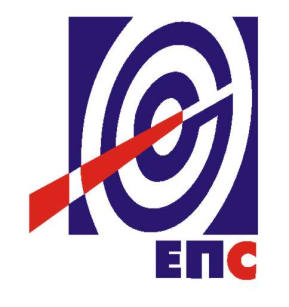 КОНКУРСНА ДОКУМЕНТАЦИЈАза подношење понуда у oтвореном поступку за јавну набавку добара бр. ЈН/4000/1151/2019 (ЈАНА бр. 4160/2019)Набавка и уградња опреме за компензацију реактивне енергије у ТС 6/0,4 KV у Колубари Метал                                                                                    К О М И С И Ј А                                               за спровођење ЈН/4000/1151/2019 (ЈАНА бр. 4160/2019)                                                   формирана Решењем бр. E-04.04-727512/2-2019 и Решењем о измени Решења бр. Е-04.04-268352/2-2020                                                       _______________________________________(заведено у ЈП ЕПС – Огранак РБ Колубара број E-04.04-268352/4-2020 од 18.11.2020. године)Лазаревац, Јул 2020. годинеНа основу члана 32. и 61. Закона о јавним набавкама („Сл. гласник РС“ бр. 124/12, 14/15 и 68/15, у даљем тексту Закон), члана 2. Правилника о обавезним елементима конкурсне документације у поступцима јавних набавки и начину доказивања испуњености услова („Сл. гласник РС“ бр. 86/15), Одлуке о покретању поступка јавне набавке број E-04.04-727512/1-2019 oд 30.12.2019. године, Решења о образовању комисије за јавну набавку број E-04.04-727512/2-2019 oд 30.12.2019. године и Решења о измени Решења бр. Е-04.04-268352/2-2020 од 13.11.2020. године припремљена је:КОНКУРСНА ДОКУМЕНТАЦИЈАза подношење понуда у отвореном поступку за јавну набавку добара бр. ЈН/4000/1151/2019 (ЈАНА бр. 4160/2019)Садржај конкурсне документације:											          страна	                                                                                                      Укупан број страна документације: 71ОПШТИ ПОДАЦИ О ЈАВНОЈ НАБАВЦИПОДАЦИ О ПРЕДМЕТУ ЈАВНЕ НАБАВКЕ                                                                                                                                                                                                                                                                                 2.1 Опис предмета јавне набавке, назив и ознака из општег речника набавкеОпис предмета јавне набавке: Набавка и уградња опреме за компензацију реактивне енергије у ТС 6/0,4 KV у Колубари МеталНазив из општег речника набавке: Електрична опрема и апаратиОзнака из општег речника набавке: 31600000-2Детаљни подаци о предмету набавке наведени су у техничкој спецификацији и прилозима бр. 1 и 2 (поглавље 3. Конкурсне документације)ТЕХНИЧКА СПЕЦИФИКАЦИЈА3.1.Врста и количина добараВрста и количина добара су наведени у спецификацији структуре цене и прилозима бр. 1 и 2.3.2 Квалитет и техничке карактеристике (спецификације)Понуђена добра морају одговарати квалитету, функцији и техничким карактеристикама датим у обрасцу структуре цене и прилозима бр. 1 и 2 или бити одговарајућа траженим добрима по квалитету, функцији и техничким карактеристикама. Понуда која не одговара квалитету, функцији и техничким карактеристикама захтеваним према обрасцу структуре цене и наведеним прилозима, биће одбијена као неодговарајућа.Понуђач је дужан да уз понуду приложи каталог понуђених добара са свим траженим техничким подацима и наведеним називом произвођача. Свака позиција спецификације у приложеном каталогу мора бити прецизно означена чиме се доказује да понуђена добра одговарају захтеваним техничким карактеристикама. Понуда која не садржи неки од наведених доказа oдбиће се као неприхватљива.Приликом квалитативног пријема обавезна је документација која потврђује квалитет(фабрички атести произвођача и сертификати којим се потврђује квалитет добара).Уколико је Понуђач правно лице регистровано у Републици Србији, а нуди добра страног порекла, приликом испоруке добара, уз отпремни документ, мора доставити  фотокопију JCI која служи као доказ да је земља порекла добара наведена у понуди и Уговору идентична земљи порекла испоручених добара.3.3 Рок испоруке и уградње добараИзабрани понуђач је обавезан да испоруку и уградњу добара, као и пружање појединачних услуга, изврши у року који не може бити дужи од 120 дана од дана ступања Уговора на снагу.Пратеће појединачне услуге престављају:Имплементирање испорученог софтвера и одговарајуће апликације за праћење и оптимизацију енергетске ефикасностиИзрада пројекта изведеног стања3.4.  Место уградње добара и пружање појединачних услугаМесто уградње – Трафо станица 6 / 0,4 КВ у погону за производу Колубара Метал, Вреоци3.5. Квалитативни и квантитативни пријемСвака испорука предметних добара мора бити најављена најмање три радна дана према обрасцу "Најава испоруке добара" као и 24 часа пре испоруке према обрасцу „Обавештење о испоруци“ који су саставни део конкурсне документације.  Пријем предметних добара врши се у пријемном магацину Наручиоца сваког радног дана од 7h до 12h.Квалитативни пријем добара се врши након њихове уградње. Након успешно изведене уградње сачињава се Записник о квантитативном и квалитативном пријему добара са уградњом, који потписују овлашћени представници обе уговорне стране. У случају да се приликом пријема добара и њихове уградње утврди да стварно стање не одговара захтеваном обиму и квалитету Продавац се обавезује да недостатке установљене од стране Купца приликом квантитативног и квалитативног пријема отклони о свом трошку, у року који одреди Стручни надзор КупцаКвантитативни и квалитативни пријем појединачних пратећих услуга врши решењем именована Комисија купца, која је задужена за праћење реализације уговора у присуству овлашћеног представника Продавца.О извршеним услугама и њиховом квантитативном и квалитативном пријему сачињава се Записник о квантитативном и квалитативном пријему пружених услуга који се потписује од стране овлашћених представника обе уговорне стране.У случају да се приликом пријема Услуге утврди да стварно стање не одговара обиму и квалитету, Купац је дужан да рекламацију записнички констатује и исту одмах достави Продавцу.Продавац се обавезује да недостатке установљене од стране Купца приликом квантитативног и квалитативног пријема отклони о свом трошку, у року који одреди Стручни надзор Купца.3.6. Гарантни рокГарантни рок за предмет набавке је минимум 36 месеци од дана када је извршен квалитативни пријем  добара.Изабрани Понуђач је дужан да о свом трошку отклони све евентуалне недостатке у току трајања гарантног рока. УСЛОВИ ЗА УЧЕШЋЕ ИЗ ЧЛАНА 75. и 76. ЗАКОНА И УПУТСТВО КАКО СЕ ДОКАЗУЈЕ ИСПУЊЕНОСТ ТИХ УСЛОВАПонуда понуђача који не докаже да испуњава наведене обавезне и додатне услове из тачака 1. до 7. овог обрасца, биће одбијена као неприхватљива.1. Сваки подизвођач мора да испуњава обавезне услове из члана 75. Закона, што доказује достављањем доказа наведених у овом одељку. Додатне услове у вези са капацитетима из члана 76. Закона, понуђач испуњава самостално без обзира на ангажовање подизвођача.2. Сваки понуђач из групе понуђача  која подноси заједничку понуду мора да испуњава обавезне услове из члана 75.Закона, што доказује достављањем доказа наведених у овом одељку. Додатне услове у вези са капацитетима из члана 76. Закона понуђачи из групе испуњавају заједно, на основу достављених доказа у складу са овим одељком конкурсне документације.3. Докази о испуњености услова из члана 77. Закона могу се достављати у неовереним копијама. Наручилац може пре доношења одлуке о додели уговора, захтевати од понуђача, чија је понуда на основу извештаја комисије за јавну набавку оцењена као најповољнија да достави на увид оригинал или оверену копију свих или појединих доказа.Ако понуђач у остављеном, примереном року који не може бити краћи од пет дана, не достави на увид оригинал или оверену копију тражених доказа, наручилац ће његову понуду одбити као неприхватљиву.4. Лице уписано у Регистар понуђача није дужно да приликом подношења понуде доказује испуњеност обавезних услова за учешће у поступку јавне набавке, односно Наручилац не може одбити као неприхватљиву, понуду зато што не садржи доказ одређен Законом или Конкурсном документацијом, ако је понуђач, навео у понуди интернет страницу на којој су тражени подаци јавно доступни. У том случају понуђач може, да у Изјави (пожељно на меморандуму, која мора бити потписана и оверена), да наведе да је уписан у Регистар понуђача. Уз наведену Изјаву, понуђач може да достави и фотокопију Решења о упису понуђача у Регистар понуђача.  На основу члана 79. став 5. Закона понуђач није дужан да доставља следеће доказе који су јавно доступни на интернет страницама надлежних органа, и то:1)извод из регистра надлежног органа:-извод из регистра АПР: www.apr.gov.rs2)докази из члана 75. став 1. тачка 1) ,2) и 4) Закона-регистар понуђача: www.apr.gov.rs3)Потврда Народне банке Србије да понуђач није био неликвидан у последњих шест месеци који претходе дану објаве Позива за подношење понуда на Порталу јавних набавки- Претраживање дужника у принудној наплати: www.nbs.rs5. Уколико је доказ о испуњености услова електронски документ, понуђач доставља копију електронског документа у писаном облику, у складу са законом којим се уређује електронски документ.6. Ако понуђач има седиште у другој држави, наручилац може да провери да ли су документи којима понуђач доказује испуњеност тражених услова издати од стране надлежних органа те државе.7. Ако понуђач није могао да прибави тражена документа у року за подношење понуде, због тога што она до тренутка подношења понуде нису могла бити издата по прописима државе у којој понуђач има седиште и уколико уз понуду приложи одговарајући доказ за то, наручилац ће дозволити понуђачу да накнадно достави тражена документа у примереном року.8. Ако се у држави у којој понуђач има седиште не издају докази из члана 77. став 1. Закона, понуђач може, уместо доказа, приложити своју писану изјаву, дату под кривичном и материјалном одговорношћу оверену пред судским или управним органом, јавним бележником или другим надлежним органом те државе9. Понуђач је дужан да без одлагања, а најкасније у року од пет дана од дана настанка промене у било којем од података које доказује, о тој промени писмено обавести наручиоца и да је документује на прописани начин.5. КРИТЕРИЈУМ ЗА ДОДЕЛУ УГОВОРАИзбор најповољније понуде ће се извршити применом критеријума „Најнижа понуђена цена“.Критеријум за оцењивање понуда Најнижа понуђена цена, заснива се на понуђеној цени као једином критеријуму.У случају примене критеријума најниже понуђене цене, а у ситуацији када постоје понуде понуђача који нуде добра домаћег порекла и понуде понуђача који нуде добра страног порекла, наручилац мора изабрати понуду понуђача који нуди добра домаћег порекла под условом да његова понуђена цена није преко 5% већа у односу на најнижу понуђену цену понуђача који нуди добра страног порекла. У понуђену цену страног понуђача урачунавају се и царинске дажбине.Када понуђач достави доказ да нуди добра домаћег порекла, наручилац ће, пре рангирања понуда, позвати све остале понуђаче чије су понуде оцењене као прихватљиве а код којих није јасно да ли је реч о добрима домаћег или страног порекла, да се изјасне да ли нуде добра домаћег порекла и да доставе доказ.Предност дата за домаће понуђаче и добра домаћег порекла (члан 86.  став 1. до 4. Закона) у поступцима јавних набавки у којима учествују понуђачи из држава потписница Споразума о слободној трговини у централној Европи (ЦЕФТА 2006) примењиваће се сходно одредбама тог споразума.Предност дата за домаће понуђаче и добра домаћег порекла (члан 86. став 1. до 4. Закона) у поступцима јавних набавки у којима учествују понуђачи из држава потписница Споразума о стабилизацији и придруживању између Европских заједница и њихових држава чланица, са једне стране и Републике Србије, са друге стране, примењиваће се сходно одредбама тог Споразума.Преференцијал у складу са чл. 86. ЗЈН неће се примењивати на државе чланице Европске Уније у складу са чл 76. тач 4. Закона о потврђивању Споразума о стабилизацији и придруживању између европских заједница и њихових држава чланица, са једне стране, и Републике Србије, са друге стране, имајући у виду да је Споразум ступио на снагу 1. септембра 2013. године, а да је рок за укидање предности дате домаћим понуђачима био 1. септембар 2018. године.5.1. Резервни критеријумУколико две или више понуда имају исту најнижу понуђену цену, као најповољнија биће изабрана понуда оног понуђача који јепонудио дужи гарантни рок. У случају истог понуђеног гарантног рока, као најповољнија биће изабрана понуда оног понуђача који је понудио краћи рок испоруке.Уколико ни после примене резервних критеријума не буде  могуће изабрати најповољнију понуду, најповољнија понуда биће изабрана путем жреба.Извлачење путем жреба Наручилац ће извршити јавно, у присуству понуђача који имају исту најнижу понуђену цену. На посебним папирима који су исте величине и боје наручилац ће исписати називе Понуђача, те папире ставити у кутију, одакле ће један члан Комисије извући само један папир. Понуђачу чији назив буде на извученом папиру биће додељен уговор о јавној набавци.6. УПУТСТВО ПОНУЂАЧИМА КАКО ДА САЧИНЕ ПОНУДУКонкурсна документација садржи Упутство понуђачима како да сачине понуду и потребне податке о захтевима Наручиоца у погледу садржине понуде, као и услове под којима се спроводи поступак избора најповољније понуде у поступку јавне набавке.Понуђач мора да испуњава све услове одређене Законом о јавним набавкама (у даљем тексту: Закон) и конкурсном документацијом. Понуда се припрема и доставља на основу позива, у складу са конкурсном документацијом, у супротном, понуда се одбија као неприхватљива.6.1 Језик на којем понуда мора бити састављенаНаручилац је припремио конкурсну документацију на српском језику и водиће поступак јавне набавке на српском језику. Понуда са свим прилозима мора бити сачињена на српском језику.Део понуде који се тиче техничких карактеристика може бити достављен на енглеском или немачком језику. Уколико се приликом стручне оцене понуда утврди да је документ на енглеском/или немачком језику потребно превести на српски језик, Наручилац ће позвати понуђача да у примереном року изврши превод тог дела понуде.6.2 Начин састављања и подношења понудеПонуђач је обавезан да сачини понуду тако што Понуђач уписује тражене податке у обрасце који су саставни део конкурсне документације и оверава је печатом и потписом законског заступника, другог заступника уписаног у регистар надлежног органа или лица овлашћеног од стране законског заступника уз доставу овлашћења у понуди. Доставља их заједно са осталим документима који представљају обавезну садржину понуде.Препоручује се да сви документи поднети у понуди  буду нумерисани и повезани у целину (јемствеником, траком и сл.), тако да се појединачни листови, односно прилози, не могу накнадно убацивати, одстрањивати или замењивати. Препоручује се да се нумерација поднете документације и образаца у понуди изврши на свакоj страни на којој има текста, исписивањем „1 од н“, „2 од н“ и тако све до „н од н“, с тим да „н“ представља укупан број страна понуде.Препоручује се да докази који се достављају уз понуду, а због своје важности не смеју бити оштећени, буду означени бројем (банкарска гаранција), стављају се у посебну фолију, а на фолији се видно означава редни број странице листа из понуде. Фолија се мора залепити при врху како би се докази, који се због своје важности не смеју оштетити, заштитили.Понуђач подноси понуду у затвореној коверти или кутији, тако да се при отварању може проверити да ли је затворена, као и када, на адресу: Јавно предузеће „Електропривреда Србије“, Огранак РБ Колубара, адреса 11560 Вреоци – Комерцијални сектор, ул. Дише Ђурђевића бб, са назнаком: „Понуда за јавну набавку добара: «Набавка и уградња опреме за компензацију реактивне енергије у ТС 6/0,4 KV у Колубари Метал» Јавна набавка бр. ЈН/4000/1151/2019 (ЈАНА бр. 4160/2019) - НЕ ОТВАРАТИ“. На полеђини коверте обавезно се уписује тачан назив и адреса понуђача, телефон и факс понуђача, као и име и презиме овлашћеног лица за контакт.У случају да понуду подноси група понуђача, на полеђини коверте  назначити да се ради о групи понуђача и навести називе и адресу свих чланова групе понуђача.Уколико понуђачи подносе заједничку понуду, група понуђача може да се определи да обрасце дате у конкурсној документацији потписују и печатом оверавају сви понуђачи из групе понуђача или група понуђача може да одреди једног понуђача из групе који ће потписивати и печатом оверавати обрасце дате у конкурсној документацији, изузев образаца који подразумевају давање изјава под материјалном и кривичном одговорношћу морају бити потписани и оверени печатом од стране сваког понуђача из групе понуђача.У случају да се понуђачи определе да један понуђач из групе потписује и печатом оверава обрасце дате у конкурсној документацији (изузев образаца који подразумевају давање изјава под материјалном и кривичном одговорношћу), наведено треба дефинисати споразумом којим се понуђачи из групе међусобно и према наручиоцу обавезују на извршење јавне набавке, а који чини саставни део заједничке понуде сагласно чл. 81. Закона. Уколико је неопходно да понуђач исправи грешке које је направио приликом састављања понуде и попуњавања образаца из конкурсне документације, дужан је да поред такве исправке стави потпис особе или особа које су потписале образац понуде и печат понуђача. 6.3 Обавезна садржина понудеСадржину понуде, поред Обрасца понуде, чине и сви остали докази о испуњености услова из чл. 75. и 76. Закона, предвиђени чл. 77. Закона, који су наведени у конкурсној документацији, као и сви тражени прилози и изјаве (попуњени, потписани и печатом оверени) на начин предвиђен следећим ставом ове тачке:Образац понуде Образац структуре понуђене цене са упутством како да се попуниОбразац трошкова припреме понуде, ако понуђач захтева надокнаду трошкова у складу са чл. 88 ЗаконаИзјава о независној понуди Изјава у складу са чланом 75. став 2. Закона средства финансијског обезбеђења обрасци, изјаве и докази одређене тачком 6.9 или 6.10 овог упутства у случају да понуђач подноси понуду са подизвођачем или заједничку понуду подноси група понуђачапотписан и печатом оверен „Модел уговора“ (пожељно је да буде попуњен)докази о испуњености услова из чл. 76. Закона у складу са чланом 77. Закона и Одељком 4. конкурсне документације техничка документација којом се доказује испуњеност захтеваних техничких карактеристика, наведена у поглављу 3. Техничка спецификација, тачка 3.2   конкурсне документацијеОвлашћење за потписника (ако не потписује заступник)Споразум о заједничком извршењу набавке (у случају да понуду подноси група понуђача)Наручилац ће одбити као неприхватљиве све понуде које не испуњавају услове из позива за подношење понуда и конкурсне документације.Наручилац ће одбити као неприхватљиву понуду понуђача, за коју се у поступку стручне оцене понуда утврди да докази који су саставни део понуде садрже неистините податке.6.4 Подношење и отварање понудаБлаговременим се сматрају понуде које су примљене, у складу са Позивом за подношење понуда објављеним на Порталу јавних набавки, без обзира на начин на који су послате.Ако је понуда поднета по истеку рока за подношење понуда одређеног у позиву, сматраће се неблаговременом, а Наручилац ће по окончању поступка отварања понуда, овакву понуду вратити неотворену понуђачу, са назнаком да је поднета неблаговремено.Комисија за јавне набавке ће благовремено поднете понуде јавно отворити дана наведеном у Позиву за подношење понуда у просторијама Јавног предузећа „Електропривреда Србије“ Београд, Огранак РБ Колубара – Комерцијални сектор, Вреоци, Ул. Дише Ђурђевић бб, спрат I.Представници понуђача који учествују у поступку јавног отварања понуда, морају да пре почетка поступка јавног отварања доставе Комисији за јавне набавке писано овлашћење за учествовање у овом поступку (пожељно да буде издато на меморандуму понуђача) заведено и оверено печатом и потписом законског заступника понуђача или другог заступника уписаног у регистар надлежног органа или лица овлашћеног од стране законског заступника уз доставу овлашћења у понуди.Комисија за јавну набавку води записник о отварању понуда у који се уносе подаци у складу са Законом.Записник о отварању понуда потписују чланови комисије и присутни овлашћени представници понуђача, који преузимају примерак записника.Наручилац ће у року од три (3) дана од дана окончања поступка отварања понуда поштом или електронским путем доставити записник о отварању понуда понуђачима који нису присуствовали у поступку отварања понуда.6.5 Начин подношења понудеПонуђач може поднети само једну понуду.Понуду може поднети понуђач самостално, група понуђача, као и понуђач са подизвођачем.Понуђач који је самостално поднео понуду не може истовремено да учествује у заједничкој понуди или као подизвођач. У случају да понуђач поступи супротно наведеном упутству свака понуда понуђача у којој се појављује биће одбијена. Понуђач може бити члан само једне групе понуђача која подноси заједничку понуду, односно учествовати у само једној заједничкој понуди. Уколико је понуђач, у оквиру групе понуђача, поднео две или више заједничких понуда, Наручилац ће све такве понуде одбити.Понуђач који је члан групе понуђача не може истовремено да учествује као подизвођач. У случају да понуђач поступи супротно наведеном упутству свака понуда понуђача у којој се појављује биће одбијена. 6.6 Измена, допуна и опозив понудеУ року за подношење понуде понуђач може да измени или допуни већ поднету понуду писаним путем, на адресу: Јавно предузеће „Електропривреда Србије“, Огранак РБ Колубара, адреса 11560 Вреоци – Комерцијални сектор, ул. Дише Ђурђевића бб, са назнаком „ИЗМЕНА – ДОПУНА - Понуде за јавну набавку добара: «Набавка и уградња опреме за компензацију реактивне енергије у ТС 6/0,4 KV у Колубари Метал» - Јавна набавка број ЈН/4000/1151/2019 (ЈАНА бр. 4160/2019) – НЕ ОТВАРАТИ“.У случају измене или допуне достављене понуде, Наручилац ће приликом стручне оцене понуде узети у обзир измене и допуне само ако су извршене у целини и према обрасцу на који се, у већ достављеној понуди, измена или допуна односи.У року за подношење понуде понуђач може да опозове поднету понуду писаним путем, на адресу: Јавно предузеће „Електропривреда Србије“, Огранак РБ Колубара, адреса 11560 Вреоци – Комерцијални сектор, ул. Дише Ђурђевића бб, са назнаком „ОПОЗИВ - Понуде за јавну набавку добара: «Набавка и уградња опреме за компензацију реактивне енергије у ТС 6/0,4 KV у Колубари Метал» - Јавна набавка број ЈН/4000/1151/2019 (ЈАНА бр. 4160/2019) – НЕ ОТВАРАТИ“.У случају опозива поднете понуде пре истека рока за подношење понуда, Наручилац такву понуду неће отварати, већ ће је неотворену вратити понуђачу.Уколико понуђач измени или опозове понуду поднету по истеку рока за подношење понуда, Наручилац ће наплатити средство обезбеђења дато на име озбиљности понуде.6.7 ПартијеНабавка није обликована по партијама.6.8 Понуда са варијантамаПонуда са варијантама није дозвољена.6.9 Подношење понуде са подизвођачимаПонуђач је дужан да у понуди наведе да ли ће извршење набавке делимично поверити подизвођачу. Ако понуђач у понуди наведе да ће делимично извршење набавке поверити подизвођачу, дужан је да наведе:- назив подизвођача, а уколико уговор између наручиоца и понуђача буде закључен, тај подизвођач ће бити наведен у уговору;- проценат укупне вредности набавке који ће поверити подизвођачу, а који не може бити већи од 50% као и део предметне набавке који ће извршити преко подизвођача.Понуђач у потпуности одговара наручиоцу за извршење уговорене набавке, без обзира на број подизвођача и обавезан је да наручиоцу, на његов захтев, омогући приступ код подизвођача ради утврђивања испуњености услова.Обавеза понуђача је да за подизвођача достави доказе о испуњености обавезних услова из члана 75. Закона, наведених у одељку Услови за учешће из члана 75. и 76. Закона и Упутство како се доказује испуњеност тих услова.Додатне услове понуђач испуњава самостално, без обзира на агажовање подизвођача.Све обрасце у понуди потписује и оверава понуђач, изузев образаца под пуном материјалном и кривичном одговорношћу,које попуњава, потписује и оверава сваки подизвођач у своје име.Понуђач не може ангажовати као подизвођача лице које није навео у понуди, у супротном наручилац ће реализовати средство обезбеђења и раскинути уговор, осим ако би раскидом уговора наручилац претрпео знатну штету. Добављач може ангажовати као подизвођача лице које није навео у понуди, ако је на страни подизвођача након подношења понуде настала трајнија неспособност плаћања, ако то лице испуњава све услове одређене за подизвођача и уколико добије претходну сагласност Наручиоца. Све ово не утиче на правило да понуђач у потпуности одговара наручиоцу за извршење обавеза из поступка јавне набавке, односно за извршење уговорних обавеза, без обзира на број подизвођача.Наручилац у овом поступку не предвиђа примену одредби става 9. и 10. члана 80. Закона.6.10 Подношење заједничке понудеУ случају да више понуђача поднесе заједничку понуду, они као саставни део понуде морају доставити Споразум о заједничком извршењу набавке, којим се међусобно и према Наручиоцу обавезују на заједничко извршење набавке, који обавезно садржи податке прописане члан 81. став 4. и 5. Закона и то: податке о члану групе који ће бити Носилац посла, односно који ће поднети понуду и који ће заступати групу понуђача пред Наручиоцем;опис послова сваког од понуђача из групе понуђача у извршењу уговора.Сваки понуђач из групе понуђача  која подноси заједничку понуду мора да испуњава обавезне услове из члана 75. Закона, наведене у одељку Услови за учешће из члана 75. и 76. Закона и Упутство како се доказује испуњеност тих услова. Додатне услове у вези са капацитетима, у складу са чланом 76. Закона, понуђачи из групе испуњавају заједно, на основу достављених доказа дефинисаних конкурсном документацијом.У случају заједничке понуде групе понуђача обрасце под пуном материјалном и кривичном одговорношћу попуњава, потписује и оверава сваки члан групе понуђача у своје име ( Образац Изјаве о независној понуди и Образац изјаве у складу са чланом 75. став 2. Закона).Понуђачи из групе понуђача одговорају неограничено солидарно према наручиоцу.6.11 Понуђена ценаЦена се исказује у динарима, без пореза на додату вредност.У случају да у достављеној понуди није назначено да ли је понуђена цена са или без пореза на додату вредност, сматраће се сагласно Закону, да је иста без пореза на додату вредност. Јединичне цене и укупно понуђена цена морају бити изражене са две децимале у складу са правилом заокруживања бројева. У случају рачунске грешке меродавна ће бити јединична цена.Понуда која је изражена у две валуте, сматраће се неприхватљивом.Понуђена цена укључује све трошкове реализације предмета набавке до места испоруке, као и све зависне трошкове као што су: трошкови транспорта, осигурања, царине, трошкови пријемног испитивања, трошкови стручног тима Наручиоца за пријем, трошкови прибављања средстава финансијског обезбеђења и др.Ако понуђена цена укључује увозну царину и друге дажбине, понуђач је дужан да тај део одвојено искаже у динарима.Ако је у понуди исказана неуобичајено ниска цена, Наручилац ће поступити у складу са чланом 92. Закона.6.12 Начин и услови плаћања                                                                          Плаћање уграђених добара и појединачне услуге које су предмет ове набавке Купац ће извршити на текући рачун Продавца на основу Записника о квантитативном и квалитативном пријему предметног добра са уградњом, односно Записника о квантитативном и квалитативном пријему појединачне услуге, у року који не може бити дужи од 45 дана од дана пријема исправног рачуна на писарницу Купца.  Записник о квантитативном и квалитативном пријему предметног добра са уградњом, на којој је наведен датум и количина испоручених и уграђених добара, са читко написаним именом и презименом и потписом овлашћеног лица Купца које је било задужено за квалитативни пријем уграђеног предметног добра, представља основ за фактурисање и обавезан је пратећи документ уз рачун.Плаћање за појединачне услуге, Купац ће извршити на текући рачун Продавца, по реализацији пружених услуга, у року  који не може бити дужи од 45 дана од дана пријема  исправног рачуна на писарници Купца. Записник о квантитативном и квалитативном пријему појединачних услуга, потписан од стране овлашћеног лица Купца задуженог за стручни надзор, представља основ за фактурисање и обавезан је пратећи документ уз рачун.У испостављеном рачуну и отпремници изабрани понуђач је дужан да се придржава тачно дефинисаних назива добара из конкурсне документације и прихваћене понуде (из Обрасца структуре цене). Рачуни који не одговарају наведеним тачним називима, ће се сматрати неисправним. Уколико, због коришћења различитих шифрарника и софтверских решења није могуће у самом рачуну навести горе наведени тачан назив, изабрани понуђач је обавезан да уз рачун достави прилог са упоредним прегледом назива из рачуна са захтеваним називима из конкурсне документације и прихваћене понуде.Рачун мора гласити на: Јавно предузеће „Електропривреда Србије“ Београд, Балканска бр. 13, Огранак РБ Колубара, Светог Саве бр. 1, 11550 Лазаревац, ПИБ (103920327), МБ (20053658) и бити достављен на адресу Наручиоца: ЈП ЕПС Београд - Огранак РБ Колубара, Дише Ђурђевић бб,11560 Вреоци.6.13 Рок важења понудеПонуда мора да важи најмање 90 (словима: деведесет) дана од дана отварања понуда. У случају да понуђач наведе краћи рок важења понуде, понуда ће бити одбијена, као неприхватљива. 6.14 Средства финансијског обезбеђењаНаручилац користи право да захтева средстава финансијског обезбеђења (у даљем тексу СФО) којим понуђачи обезбеђују испуњење својих обавеза у  отвореном поступку (достављају се уз понуду), као и испуњење својих уговорних обавеза (достављају се по закључењу уговора или по испоруци).Сви трошкови око прибављања средстава обезбеђења падају на терет понуђача, а и исти могу бити наведени у Обрасцу трошкова припреме понуде.Члан групе понуђача може бити налогодавац средства финансијског обезбеђења.Средства финансијског обезбеђења морају да буду исказана у валути у којој је и понуда.Ако се за време трајања уговора промене рокови за извршење уговорне обавезе, важност  СФО мора се продужити.Понуђач је дужан да достави следећа средства финансијског обезбеђења:6.15. Средство обезбеђења за озбиљност понудеПонуђач је обавезан да, уколико вредност понуде прелази износ од 500.000,00 дин. без ПДВ-а, уз понуду Наручиоцу достави:1) бланко сопствену меницу за озбиљност понуде која је:- потписана од стране законског заступника или лица по овлашћењу  законског заступника и оверена службеним печатом (уколико послује са печатом), на начин који прописује Закон о меници ("Сл. лист ФНРЈ" бр. 104/46, "Сл. лист СФРЈ" бр. 16/65, 54/70 и 57/89 и "Сл. лист СРЈ" бр. 46/96, Сл. лист СЦГ бр. 01/03 Уст. повеља)- евидентирана у Регистру меница и овлашћења кога води Народна банка Србије у складу са Одлуком о ближим условима, садржини и начину вођења регистра меница и овлашћења („Сл. гласник РС“ бр. 56/11 и 80/15) и то документује овереним захтевом пословној банци да региструје меницу са одређеним серијским бројем и основ за издавање менице и меничног овлашћења (број ЈН) и износ из основа (тачка 4. став 2. Одлуке).- Менично писмо – овлашћење којим понуђач овлашћује наручиоца да може наплатити меницу  на износ од 10% од вредности понуде (без ПДВ-а) са роком важења минимално 30 дана дужим од рока важења понуде, с тим да евентуални продужетак рока важења понуде има за последицу и продужење рока важења менице и меничног овлашћења.- овлашћење којим законски заступник овлашћује лица за потписивање менице и    меничног овлашћења за конкретан посао, у случају да меницу и менично овлашћење не потписује законски заступник понуђача;  2) Оверену фотокопију важећег Картона депонованих потписа овлашћених лица за располагање новчаним средствима понуђача код  пословне банке, оверену од стране банке;3) фотокопију ОП обрасца;4) Доказ о регистрацији менице у Регистру меница Народне банке Србије (фотокопија  Захтева за регистрацију менице од стране пословне банке која је извршила регистрацију менице или извод са интернет странице Регистра меница и овлашћења НБС).У случају  да  изабрани  Понуђач  после  истека  рока  за  подношење  понуда,  а  у  року важења  опције  понуде,  повуче  или  измени  понуду,   не  потпише  Уговор  када  је његова  понуда  изабрана  као  најповољнија или не достави средство финансијског обезбеђења које је захтевано уговором, Наручилац  има  право  да  изврши  наплату бланко сопствене менице  за  озбиљност  понуде.Меница ће бити враћена Понуђачу у року од осам дана од дана предаје наручиоцу средства финансијског обезбеђења која су захтевана у закљученом уговору.Меница ће бити враћена понуђачу са којим није закључен уговор одмах по закључењу уговора са понуђачем чија понуда буде изабрана као најповољнија.Уколико средство финансијског обезбеђења није достављено у складу са захтевом из Конкурсне документације понуда ће бити одбијена као неприхватљива због битних недостатака.6.16. Средство обезбеђења за добро извршење послаИзабрани понуђач је обавезан да уколико вредност уговора прелази износ од 500.000,00 дин. без ПДВ-а, у року од три дана од дана пријемa обострано потписаног Уговора, Наручиоцу достави, као одложни услов из члана 74. став 2. Закона о облигационим односима („Сл. лист СФРЈ“ бр. 29/78, 39/85, 45/89 – одлука УСЈ и 57/89, „Сл.лист СРЈ“ бр. 31/93 и „Сл. лист СЦГ“ бр. 1/2003 – Уставна повеља), као средство финансијског обезбеђења:бланко сопствену меницу за добро извршење посла која је: - потписана од стране законског заступника или лица по овлашћењу  законског заступника и оверена службеним печатом (уколико послује са печатом), на начин који прописује Закон о меници ("Сл. лист ФНРЈ" бр. 104/46, "Сл. лист СФРЈ" бр. 16/65, 54/70 и 57/89 и "Сл. лист СРЈ" бр. 46/96, Сл. лист СЦГ бр. 01/03 Уст. Повеља оверена службеним печатом);- евидентирана у Регистру меница и овлашћења кога води Народна банка Србије у складу са Одлуком о ближим условима, садржини и начину вођења регистра меница и овлашћења („Сл. гласник РС“ бр. 56/11 и 80/15) и то документује овереним захтевом пословној банци да региструје меницу са одређеним серијским бројем и основ за издавање менице и меничног овлашћења (број ЈН) и износ из основа (тачка 4. став 2. Одлуке).Менично писмо – овлашћење којим изабрани Понуђач овлашћује Наручиоца да може наплатити меницу  на износ од 10% од вредности уговора (без ПДВ-а) са роком важења минимално 30 дана дужим од дана истека рока за извршење уговорне обавезе понуђача, с тим да евентуални продужетак уговореног рока има за последицу и продужење рока важења менице и меничног овлашћења, за исти број дана за који ће бити продужен рок за извршење уговорне обавезе продавца, фотокопију важећег Картона депонованих потписа овлашћених лица за располагање новчаним средствима понуђача код  пословне банке, оверену од стране банке на дан издавања менице и меничног овлашћења,фотокопију ОП обрасца,овлашћење којим законски заступник овлашћује лица за потписивање менице и меничног овлашћења за конкретан посао, у случају да меницу и менично овлашћење не потписује законски заступник продавца;Доказ о регистрацији менице у Регистру меница Народне банке Србије (фотокопија Захтева за регистрацију менице од стране пословне банке која је извршила регистрацију менице или извод са интернет странице Регистра меница и овлашћења НБС). Меница не може бити регистрована пре датума доношења одлуке о додели Уговора.Меница може бити наплаћена у случају да изабрани понуђач не буде извршавао своје уговорне обавезе у роковима и на начин предвиђен уговором.Достављање средстава финансијског обезбеђењаСредство финансијског обезбеђења за озбиљност понуде доставља се као саставни део понуде и гласи на Јавно предузеће „Електропривреда Србије“ Београд, улица Балканска бр. 13,  Београд, Огранак РБ Колубара.  Средство финансијског обезбеђења за добро извршење посла доставља се у тренутку закључења Уговора, а најкасније у року од 10 (словима:десет) дана од дана обостраног потписивања Уговора и  гласи на Јавно предузеће „Електропривреда Србије“ Београд, улица Балканска бр. 13,  Београд, Огранак РБ Колубара  и доставља се лично или поштом на адресу: Огранак РБ Колубара, ул. Дише Ђурђевић бб,11560 Вреоциса назнаком: Средство финансијског обезбеђења за ЈН бр. ЈН/4000/1151/2019 (ЈАНА бр. 4160/2019)Средство финансијског обезбеђења за отклањање недостатака у гарантном року  гласи на Јавно предузеће „Електропривреда Србије“ Београд, улица Балканска бр. 13,  Београд,  Огранак РБ Колубара и доставља се приликом примопредаје предмета уговора или поштом на адресу корисника уговора: Огранак РБ Колубара ул. Дише Ђурђевић бб,11560 Вреоциса назнаком: Средства финансијског обезбеђења за ЈН бр. ЈН/4000/1151/2019 (ЈАНА бр. 4160/2019)6.15 Начин означавања поверљивих података у понудиПодаци које понуђач оправдано означи као поверљиве биће коришћени само у току поступка јавне набавке у складу са позивом и неће бити доступни ником изван круга лица која су укључена у поступак јавне набавке. Ови подаци неће бити објављени приликом отварања понуда и у наставку поступка. Наручилац може да одбије да пружи информацију која би значила повреду поверљивости података добијених у понуди. Као поверљива, понуђач може означити документа која садрже личне податке, а које не садржи ни један јавни регистар, или која на други начин нису доступна, као и пословне податке који су прописима одређени као поверљиви. Наручилац ће као поверљива третирати она документа која у десном горњем углу великим словима имају исписано „ПОВЕРЉИВО“.Наручилац не одговара за поверљивост података који нису означени на горе наведени начин.Ако се као поверљиви означе подаци који не одговарају горе наведеним условима, Наручилац ће позвати понуђача да уклони ознаку поверљивости. Понуђач ће то учинити тако што ће његов представник изнад ознаке поверљивости написати „ОПОЗИВ“, уписати датум, време и потписати се.Ако понуђач у року који одреди Наручилац не опозове поверљивост докумената, Наручилац ће третирати ову понуду као понуду без поверљивих података.Наручилац је дужан да доследно поштује законите интересе понуђача, штитећи њихове техничке и пословне тајне у смислу закона којим се уређује заштита пословне тајне.Неће се сматрати поверљивим докази о испуњености обавезних услова,цена и други подаци из понуде који су од значаја за применукритеријума и рангирање понуде. 6.16 Поштовање обавеза које произлазе из прописа о заштити на раду и других прописаПонуђач је дужан да при састављању понуде изричито наведе да је поштовао обавезе које произлазе из важећих прописа о заштити на раду, запошљавању и условима рада, заштити животне средине, као и да нема забрану обављања делатности која је на снази у време подношења понуде (Образац 4 из конкурсне документације).6.17 Накнада за коришћење патенатаНакнаду за коришћење патената, као и одговорност за повреду заштићених права интелектуалне својине трећих лица сноси понуђач.6.18 Начело заштите животне средине и обезбеђивања енергетске ефикасностиНаручилац је дужан да набавља добра која не загађују, односно који минимално утичу на животну средину, односно који обезбеђују адекватно смањење потрошње енергије – енергетску ефикасност.6.19 Додатне информације и објашњењаЗаинтерсовано лице може, у писаном облику, тражити од Наручиоца додатне информације или појашњења у вези са припремањем понуде, при чему може да укаже Наручиоцу и на евентуално уочене недостатке и неправилности у конкурсној документацији, најкасније пет дана пре истека рока за подношење понуде, на адресу:Јавно предузеће „Електропривреда Србије“, Огранак РБ Колубара, адреса 11560 Вреоци – Комерцијални сектор, ул. Дише Ђурђевића бб, са назнаком: „ОБЈАШЊЕЊА – позив за јавну набавку број ЈН/4000/1151/2019 (ЈАНА бр. 4160/2019) или електронским путем на е-mail адресу: pitanja.nabavke@rbkolubara.rs, радним данима (понедељак – петак) у времену од 07,30 до 14,30 часова. Захтев за појашњење примљен после наведеног времена или током викенда/нерадног дана биће евидентиран као примљен првог следећег радног дана.Наручилац ће у року од три дана по пријему захтева објавити Одговор на захтев на Порталу јавних набавки и својој интернет страници.Тражење додатних информација и појашњења телефоном није дозвољено.Ако је документ из поступка јавне набавке достављен од стране наручиоца или понуђача путем електронске поште или факсом, страна која је извршила достављање дужна је да од друге стране захтева да на исти начин потврди пријем тог документа, што је друга страна дужна и да учини када је то неопходно као доказ да је извршено достављање.Ако наручилац у року предвиђеном за подношење понуда измени или допуни конкурсну документацију, дужан је да без одлагања измене или допуне објави на Порталу јавних набавки и на својој интернет страници.Ако наручилац измени или допуни конкурсну документацију осам или мање дана пре истека рока за подношење понуда, наручилац је дужан да продужи рок за подношење понуда и објави обавештење о продужењу рока за подношење понуда.По истеку рока предвиђеног за подношење понуда наручилац не може да мења нити да допуњује конкурсну документацију.Комуникација у поступку јавне набавке се врши на начин прописан чланом 20. Закона.У зависности од изабраног вида комуникације, Наручилац ће поступати у складу са 13. начелним ставом који је Републичка комисија за заштиту права у поступцима јавних набавки заузела на 3. Општој седници, 14.04.2014. године (објављеним на интернет страници www.кjn.gov.rs).6.20 Трошкови понудеТрошкове припреме и подношења понуде сноси искључиво Понуђач и не може тражити од Наручиоца накнаду трошкова.Понуђач може да у оквиру понуде достави укупан износ и структуру трошкова припремања понуде тако што попуњава, потписује и оверава печатом Образац трошкова припреме понуде.Ако је поступак јавне набавке обустављен из разлога који су на страни Наручиоца, Наручилац је дужан да Понуђачу надокнади трошкове израде узорка или модела, ако су израђени у складу са техничким спецификацијама Наручиоца и трошкове прибављања средства обезбеђења, под условом да је Понуђач тражио накнаду тих трошкова у својој понуди.6.21 Додатна објашњења, контрола и допуштене исправкеНаручилац може да захтева од понуђача додатна објашњења која ће му помоћи при прегледу, вредновању и упоређивању понуда, а може да врши и контролу (увид) код понуђача, односно његовог подизвођача.Уколико је потребно вршити додатна објашњења, Наручилац ће Понуђачу оставити примерени рок да поступи по позиву Наручиоца, односно да омогући Наручиоцу контролу (увид) код Понуђача, као и код његовог Подизвођача.Наручилац може, уз сагласност Понуђача, да изврши исправке рачунских грешака уочених приликом разматрања понуде по окончаном поступку отварања понуда.У случају разлике између јединичне цене и укупне цене, меродавна је јединична цена. Ако се Понуђач не сагласи са исправком рачунских грешака, Наручилац ће његову понуду одбити као неприхватљиву.6.22 Разлози за одбијање понудеПонуда ће бити одбијена ако:-          је неблаговремена, неприхватљива или неодговарајућа;-          ако се понуђач не сагласи са исправком рачунских грешака;-          ако има битне недостатке сходно члану 106. Законаодносно ако:·          Понуђач не докаже да испуњава обавезне услове за учешће;·          понуђач не докаже да испуњава додатне услове;·          понуђач није доставио тражено средство обезбеђења;·          је понуђени рок важења понуде краћи од прописаног;·        понуда садржи друге недостатке због којих није могуће утврдити стварну садржину понуде или није могуће упоредити је са другим понудама.Наручилац ће донети одлуку о обустави поступка јавне набавке у складу са чланом 109. Закона.6.23 Рок за доношење Одлуке о додели уговора/обуставиНаручилац ће одлуку о додели уговора/обустави поступка донети у року од максимално 25 (двадесетпет) дана од дана јавног отварања понуда.Одлуку о додели уговора/обустави поступка  Наручилац ће објавити на Порталу јавних набавки и на својој интернет страници у року од 3 (три) дана од дана доношења.6.24 Увид у документацијуПонуђач има право да изврши увид у документацију о спроведеном поступку јавне набавке после доношења одлуке о додели уговора, односно одлуке о обустави поступка о чему може поднети писмени захтев Наручиоцу.Наручилац је дужан да лицу из става 1. омогући увид у документацију и копирање документације из поступка о трошку подносиоца захтева, у року од два дана од дана пријема писаног захтева, уз обавезу да заштити податке у складу са чл.14. Закона.6.25 Негативне референцеНаручилац може одбити понуду уколико поседује доказ да је понуђач у претходне три године пре објављивања позива за подношење понуда, у поступку јавне набавке:-   поступао супротно забрани из чл. 23. и 25. Закона;-   учинио повреду конкуренције;  -  доставио неистините податке у понуди или без оправданих разлога одбио да  закључи уговор о јавној набавци, након што му је уговор додељен;-   одбио да достави доказе и средства обезбеђења на шта се у понуди обавезао.Наручилац може одбити понуду уколико поседује доказ који потврђује да понуђач није испуњавао своје обавезе по раније закљученим уговорима о јавним набавкама који су се односили на исти предмет набавке, за период од претходне три годинепре објављивања позива за подношење понуда.Доказ наведеног може бити:·  правоснажна судска одлука или коначна одлука другог надлежног органа;·  исправа о реализованом средству обезбеђења испуњења обавеза у   поступку јавне набавке или испуњења уговорних обавеза;·  исправа о наплаћеној уговорној казни;·  рекламације потрошача, односно корисника, ако нису отклоњене у  уговореном року;·   изјава о раскиду уговора због неиспуњења битних елемената уговора дата  на начин и под условима предвиђеним законом којим се уређују облигациони односи;·  доказ о ангажовању на извршењу уговора о јавној набавци лица која нису означена у понуди као подизвођачи, односно чланови групе понуђача;· други одговарајући доказ примерен предмету јавне набавке који се односи на испуњење обавеза у ранијим поступцима јавне набавке или по раније закљученим уговорима о јавним набавкама.Наручилац може одбити понуду ако поседује доказ из става 3. тачка 1) члана 82. Закона, који се односи на поступак који је спровео или уговор који је закључио и други наручилац ако је предмет јавне набавке истоврсан.Наручилац може поступити на наведене начине и у случају заједничке понуде групе понуђача уколико утврди да постоје напред наведени докази за једног или више чланова групе понуђача.6.26 Заштита права понуђача                                                                         Захтев за заштиту права може да поднесе понуђач, односно свако заинтересовано лице, који има интерес за доделу уговора у конкретном поступку јавне набавке и који је претрпео или би могао да претрпи штету због поступања наручиоца противно одредбама Закона.Захтев за заштиту права подноси се наручиоцу, а копија се истовремено доставља Републичкој комисији за заштиту права у поступцима јавних набавки (у даљем тексту: Републичка комисија). Захтев за заштиту права се доставља наручиоцу непосредно, електронском поштом на e-mail pitanja.nabavke@rbkolubara.rs или препорученом пошиљком са повратницом на адресу: Огранак РБ Колубара, ул. Дише Ђурђевић бб,11560 Вреоци, a копија се истовремено доставља Републичкој комисији. Захтев за заштиту права се може поднети у току целог поступка јавне набавке, против сваке радње наручиоца, осим уколико Закон није другачије одређено. О поднетом захтеву за заштиту права наручилац обавештава све учеснике у поступку јавне набавке, односно објављује обавештење о поднетом захтеву на Порталу јавних набавки и на својој интернет страници, најкасније у року од два дана од дана пријема захтева.Уколико се захтевом за заштиту права оспорава врста поступка, садржина позива за подношење понуда или конкурсне документације, захтев ће се сматрати благовременим уколико је примљен од стране наручиоца најкасније седам дана пре истека рока за подношење понуда, без обзира на начин достављања и уколико је подносилац захтева у складу са чл. 63. ст. 2. Закона указао наручиоцу на евентуалне недостатке и неправилности, а наручилац исте није отклонио. Захтев за заштиту права којим се оспоравају радње које наручилац предузме пре истека рока за подношење понуда, а након истека рока из претходног става, сматраће се благовременим уколико је поднет најкасније до истека рока за подношење понуда. После доношења одлуке о додели уговора из чл.108. Закона или одлуке о обустави поступка јавне набавке из чл. 109. Закона, рок за подношење захтева за заштиту права је 10 дана од дана објављивања одлуке на Порталу јавних набавки. Захтевом за заштиту права не могу се оспоравати радње наручиоца предузете у поступку јавне набавке ако су подносиоцу захтева били или могли бити познати разлози за његово подношење пре истека рока за подношење понуда, а подносилац захтева га није поднео пре истека тог рока. Ако је у истом поступку јавне набавке поново поднет захтев за заштиту права од стране истог подносиоца захтева, у том захтеву се не могу оспоравати радње наручиоца за које је подносилац захтева знао или могао знати приликом подношења претходног захтева. Захтев за заштиту права не задржава даље активности наручиоца у поступку јавне набавке у складу са одредбама члана 150. овог Закона.Захтев за заштиту права мора да садржи: 1)	назив и адресу подносиоца захтева и лице за контакт; 2)	назив и адресу наручиоца;3)	податке о јавној набавци која је предмет захтева, односно о одлуци наручиоца; 4)	повреде прописа којима се уређује поступак јавне набавке; 5)	чињенице и доказе којима се повреде доказују; 6)	потврду о уплати таксе из члана 156. Закона; 7)	потпис подносиоца.Валидан доказ о извршеној уплати таксе, у складу са Упутством о уплати таксе за подношење захтева за заштиту права Републичке комисије, објављеном на сајту Републичке комисије, у смислу члана 151. став 1. тачка 6) Закона, је: 1. Потврда о извршеној уплати таксе из члана 156. Закона која садржи следеће елементе:    (1) да буде издата од стране банке и да садржи печат банке;    (2) да представља доказ о извршеној уплати таксе, што значи да потврда мора да садржи податак да је налог за уплату таксе, односно налог за пренос средстава реализован, као и датум извршења налога. * Републичка комисија може да изврши увид у одговарајући извод евиденционог рачуна достављеног од стране Министарства финансија – Управе за трезор и на тај начин додатно провери чињеницу да ли је налог за пренос реализован.    (3) износ таксе из члана 156. Закона чија се уплата врши –120.000,00 динара;    (4) број рачуна: 840-30678845-06;    (5) шифру плаћања: 153 или 253;    (6) позив на број: подаци о броју или ознаци јавне набавке поводом које се подноси захтев за заштиту права;    (7) сврха: ЗЗП; ЈП ЕПС – Огранак РБ Колубара; јавна набавка бр. ЈН/4000/1151/2019 (ЈАНА бр. 4160/2019);   (8) корисник: буџет Републике Србије;    (9) назив уплатиоца, односно назив подносиоца захтева за заштиту права за којег је извршена уплата таксе;   (10) потпис овлашћеног лица банке, или 2. Налог за уплату, први примерак, оверен потписом овлашћеног лица и печатом банке или поште, који садржи и све друге елементе из потврде о извршеној уплати таксе наведене под тачком 1, или 3. Потврда издата од стране Републике Србије, Министарства финансија, Управе за трезор, потписана и оверена печатом, која садржи све елементе из потврде о извршеној уплати таксе из тачке 1, осим оних наведених под (1) и (10), за подносиоце захтева за заштиту права који имају отворен рачун у оквиру припадајућег консолидованог рачуна трезора, а који се води у Управи за трезор (корисници буџетских средстава, корисници средстава организација за обавезно социјално осигурање и други корисници јавних средстава), или 4. Потврда издата од стране Народне банке Србије, која садржи све елементе из потврде о извршеној уплати таксе из тачке 1, за подносиоце захтева за заштиту права (банке и други субјекти) који имају отворен рачун код НБС у складу са законом и другим прописимаПоступак заштите права понуђача регулисан је одредбама чл. 138. - 166. Закона.6.27 Закључивање и ступање на снагу уговора                                               Наручилац ће доставити уговор о јавној набавци понуђачу којем је додељен уговор у року од 8 (словима:осам) дана од протека рока за подношење захтева за заштиту права.Ако понуђач којем је додељен уговор одбије да потпише уговор или уговор не потпише у року од 3 (словима:три) дана од дана пријема уговора, Наручилац може закључити са првим следећим најповољнијим понуђачем.Уколико у року за подношење понуда пристигне само једна понуда и та понуда буде прихватљива, наручилац ће сходно члану 112. став 2. тачка 5) Закона закључити уговор са понуђачем и пре истека рока за подношење захтева за заштиту права.Уговор се сматра закљученим након потписивања од стране законских заступника Уговорних страна, а ступа на снагу када изабрани Понуђач испуни одложни услов и достави у уговореном року средствo финансијског обезбеђења за добро извршење посла.Уговор важи до обостраног испуњења уговорних обавеза.6.28 Измене током трајања уговораНаручилац може након закључења уговора о јавној набавци без спровођења поступка јавне набавке повећати обим предмета набавке до лимита прописаног чланом 115. став 1. Закона.Наручилац може повећати обим предмета јавне набавке из уговора о јавној набавци за максимално до 5% укупне вредности уговора, при чему укупна вредност повећања уговора не може да буде већа од вредности из члана 124а Закона. Наручилац може повећати обим предмета јавне набавке под условом да има обезбеђена финансијска средства, и то у случају непредвиђених околности приликом реализације Уговора, за које се није могло знати приликом планирања набавке.Након закључења Уговора о јавној набавци Наручилац може сходно члану 115 Закона да дозволи промену цене или других битних елемената Уговора из објективних разлога као што су: виша сила, измена важећих законских прописа, мере државних органа, наступе околности које отежавају испуњење обавезе једне Уговорне стране или се због њих не може остварити сврха овог Уговора.У случају измене овог Уговора Наручилац ће донети Одлуку о измени Уговора која садржи податке у складу са Прилогом 3Л Закона и у року од три дана од дана доношења исту објавити на Порталу јавних набавки, као и доставити извештај Управи за јавне набавке и Државној ревизорској институцији.ОБРАЗАЦ 1.ОБРАЗАЦ ПОНУДЕПонуда бр._________ од _______________ за  отворени поступак јавне набавке– добара: „Набавка и уградња опреме за компензацију реактивне енергије у ТС 6/0,4 KV у Колубари Метал“,  бр. ЈН/4000/1151/2019 (ЈАНА бр. 4160/2019)1)ОПШТИ ПОДАЦИ О ПОНУЂАЧУ2) ПОНУДУ ПОДНОСИ: Напомена: заокружити начин подношења понуде и уписати податке о подизвођачу, уколико се понуда подноси са подизвођачем, односно податке о свим учесницима заједничке понуде, уколико понуду подноси група понуђача3) ПОДАЦИ О ПОДИЗВОЂАЧУ Напомена:Табелу „Подаци о подизвођачу“ попуњавају само они понуђачи који подносе  понуду са подизвођачем, а уколико има већи број подизвођача од места предвиђених у табели, потребно је да се наведени образац копира у довољном броју примерака, да се попуни и достави за сваког подизвођача.4) ПОДАЦИ ЧЛАНУ ГРУПЕ ПОНУЂАЧАНапомена:Табелу „Подаци о учеснику у заједничкој понуди“ попуњавају само они понуђачи који подносе заједничку понуду, а уколико има већи број учесника у заједничкој понуди од места предвиђених у табели, потребно је да се наведени образац копира у довољном броју примерака, да се попуни и достави за сваког понуђача који је учесник у заједничкој понуди.5) ЦЕНА И КОМЕРЦИЈАЛНИ УСЛОВИ ПОНУДЕЦЕНАКОМЕРЦИЈАЛНИ УСЛОВИ               Датум 				                                      Понуђач________________________                  М.П.	              _____________________                                      Напомене:-  Понуђач је обавезан да у обрасцу понуде попуни све комерцијалне услове (сва празна поља).- Уколико понуђачи подносе заједничку понуду, група понуђача може да овласти једног понуђача из групе понуђача који ће попунити, потписати и печатом оверити образац понуде или да образац понуде потпишу и печатом овере сви понуђачи из групе понуђача (у том смислу овај образац треба прилагодити већем броју потписника)ОБРАЗАЦ 2.ОБРАЗАЦ СТРУКТУРЕ ЦЕНЕНабавка и уградња опреме за компензацију реактивне енергије у ТС 6/0,4 KV у Колубари МеталПонуђач:______________________________Број понуде:___________________________Датум:________________________________Табела 1.Табела 2.М.П.Упутство за попуњавање обрасца структуре ценеПонуђач треба да попуни образац структуре цене Табела 1. на следећи начин:- у колону 7. уписати колико износи јединична цена без ПДВ за испоручено добро;- у колону 8. уписати колико износи јединична цена са ПДВ за испоручено добро;- у колону 9. уписати колико износи укупна цена без ПДВ и то тако што ће помножити јединичну цену без ПДВ (наведену у колони 7.) са траженом количином (која је наведена у колони 6.); - у колону 10. уписати колико износи укупна цена са ПДВ и то тако што ће помножити јединичну цену са ПДВ (наведену у  колони 8.) са траженом количином (која је наведена у колони 6.).- у колону 3. уписати понуђено добро са техничким описом- у колону 4. уписати произвођача и земљу пореклаУ табели 1:-	у ред бр. I – уписује се укупно понуђена цена за све позиције  без ПДВ (збир колоне бр. 9)-	у ред бр. II – уписује се укупан износ ПДВ -у ред бр. III – уписује се укупно понуђена цена са ПДВ (ред бр. I + ред. бр. II)У Табелу 2. уписују се посебно исказани трошкови који су укључени у укупно понуђену цену без ПДВ РСД (ред бр. I из табеле 1) уколико исти постоје као засебни трошкови - на место предвиђено за место и датум уписује се место и датум попуњавања обрасца структуре цене- на  место предвиђено за печат и потпис понуђач печатом оверава и потписује образац структуре ценеПрилог бр. 1 Основни подаци:Прилог бр. 2Карактеристике компоненти које су обавезујуће за понуђача:Табела 1:Табела 2:Табела 3:Табела 4:ОБРАЗАЦ 3.На основу члана 26. Закона о јавним набавкама („Службени гласник РС“, бр. 124/2012, 14/15 и 68/15), члана 2. став 1. тачка 6) подтачка (4) и члана 16. Правилника о обавезним елементима конкурсне документације у поступцима јавних набавки начину доказивања испуњености услова («Службени гласник РС», бр. 86/15) понуђач/ члан групе даје:ИЗЈАВУ О НЕЗАВИСНОЈ ПОНУДИи под пуном материјалном и кривичном одговорношћу потврђује да је Понуду број:________ за јавну набавку добара: «Набавка и уградња опреме за компензацију реактивне енергије у ТС 6/0,4 KV у Колубари Метал», ЈН бр. ЈН/4000/1151/2019 (ЈАНА бр. 4160/2019), Наручиоца Јавно предузеће „Електропривреда Србије“ Београд – Огранак РБ Колубара по Позиву за подношење понуда објављеном на Порталу јавних набавки и интернет страници Наручиоца дана ___________. године, поднео независно, без договора са другим понуђачима или заинтересованим лицима.У супротном упознат је да ће сходно члану 168.став 1.тачка 2) Закона о јавним набавкама („Службени гласник РС“, бр.124/12, 14/15 и 68/15), уговор о јавној набавци бити ништав.М.П.Напомена:Уколико заједничку понуду подноси група понуђача Изјава се доставља за сваког члана групе понуђача. Изјава мора бити попуњена, потписана од стране овлашћеног лица за заступање понуђача из групе понуђача и оверена печатом. Приликом подношења понуде овај образац копирати у потребном броју примерака.ОБРАЗАЦ 4.На основу члана 75. став 2. Закона о јавним набавкама („Службени гласник РС“ бр.124/2012, 14/15  и 68/15) као понуђач/подизвођач/члан групе дајем:И З Ј А В Укојом изричито наводимо да смо у свом досадашњем раду и при састављању Понуде  број: ______________ за јавну набавку добара «Набавка и уградња опреме за компензацију реактивне енергије у ТС 6/0,4 KV у Колубари Метал» у отвореном поступку јавне набавке ЈН бр. ЈН/4000/1151/2019 (ЈАНА бр. 4160/2019) поштовали обавезе које произилазе из важећих прописа о заштити на раду, запошљавању и условима рада, заштити животне средине, као и да немамо забрану обављања делатности која је на снази у време подношења Понуде.Напомена: Уколико заједничку понуду подноси група понуђача Изјава се доставља за сваког члана групе понуђача. Изјава мора бити попуњена, потписана од стране овлашћеног лица за заступање понуђача из групе понуђача и оверена печатом. У случају да понуђач подноси понуду са подизвођачем, Изјава се доставља за понуђача и сваког подизвођача. Изјава мора бити попуњена, потписана и оверена од стране овлашћеног лица за заступање понуђача/подизвођача и оверена печатом.Приликом подношења понуде овај образац копирати у потребном броју примерака.ОБРАЗАЦ 5.ОБРАЗАЦ ТРОШКОВА ПРИПРЕМЕ ПОНУДЕза јавну набавку добара: „Набавка и уградња опреме за компензацију реактивне енергије у ТС 6/0,4 KV у Колубари Метал“бр. ЈН/4000/1151/2019 (ЈАНА бр. 4160/2019)На основу члана 88. став 1. Закона о јавним набавкама („Службени гласник РС“, бр. 124/12, 14/15 и 68/15), члана 2. став 1. тачка 6) подтачка (3) и члана 15. Правилника о обавезним елементима конкурсне документације у поступцима јавних набавки и начину доказивања испуњености услова  („Службени гласник РС“ бр. 86/15), уз понуду прилажем СТРУКТУРУ ТРОШКОВА ПРИПРЕМЕ ПОНУДЕСтруктуру трошкова припреме понуде прилажем и тражим накнаду наведених трошкова уколико наручилац предметни поступак јавне набавке обустави из разлога који су на страни наручиоца , сходно члану 88. став 3. Закона о јавним набавкама („Службени гласник РС“, бр. 124/12, 14/15 и 68/15).М.П.Напомена:-образац трошкова припреме понуде попуњавају само они понуђачи који су имали наведене трошкове и који траже да им их Наручилац надокнади у Законом прописаном случају-остале трошкове припреме и подношења понуде сноси искључиво понуђач и не може тражити од наручиоца накнаду трошкова (члан 88. став 2. Закона о јавним набавкама („Службени гласник РС“, бр.124/12, 14/15 и 68/15) -уколико понуђач не попуни образац трошкова припреме понуде,Наручилац није дужан да му надокнади трошкове и у Законом прописаном случају-Уколико група понуђача подноси заједничку понуду овај образац потписује и оверава Носилац посла.Уколико понуђач подноси понуду са подизвођачем овај образац потписује и оверава печатом понуђач. ПРИЛОГ 1.СПОРАЗУМ  УЧЕСНИКА ЗАЈЕДНИЧКЕ ПОНУДЕНа основу члана 81. Закона о јавним набавкама („Сл. гласник РС” бр. 124/2012, 14/15, 68/15) саставни део заједничке понуде је споразум којим се понуђачи из групе међусобно и према наручиоцу обавезују на извршење јавне набавке, а који обавезно садржи податке о : Потпис одговорног лица члана групе понуђача:______________________                                       м.п.Потпис одговорног лица члана групе понуђача:______________________                                       м.п.        Датум:                                                                                                          ___________          ОБРАЗАЦ 6.Место и датум,                                                                                                                              Потпис овлашћеног лица__________________                                                         М.П.                                                   _____________________Напомене:Образац „Најава испоруке добара“ попуња продавац пре испоруке добара. У случају већег броја позиција у уговору, формулар копирати.         Приликом достављања понуде довољно је да Понуђач потпише и овери наведени образац (односи се само на конкурсну документацију)    ОБРАЗАЦ 6а.	НАПОМЕНА: Доставити најмање 24h пре испоруке.Добављач ___________________________________________________________________Основ испоруке (назив документа, број, датум) ______________________________________________________________________Предмет испоруке (кратак опис)_____________________________________________________________________Датум, време и место испоруке добара (магацин, погон, радилиште и сл.)_____________________________________________________________________Превозник (заокружити): СопствениУслужни превоз (назив превозника):________________________________________________________________________________________________________________Превозно средство за доставу (марка, тип возила, регистарска ознака за возило и вучено возило)____________________________________________________________________________________________________________________________________________Подаци о возачу и пратиоцима (име, презиме, бр. личне карте/пасоша)Име,презиме и број телефона лица у огранку РБ Колубара коме се добављач јавља:________________________________________________________________________ _________________________________________________________________________Име и презиме одговорног лица добављача:___________________________________________     ОБРАЗАЦ 7.Нa oснoву oдрeдби Зaкoнa o мeници (Сл. лист ФНРJ бр. 104/46 и 18/58; Сл. лист СФРJ бр. 16/65, 54/70 и 57/89; Сл. лист СРJ бр. 46/96, Сл. лист СЦГ бр. 01/03 Уст. Повеља, Сл.лист РС 80/15) и Зaкoнa o платним услугама (Сл. лист СРЈ бр. 03/02 и 05/03, Сл. гл. РС бр. 43/04, 62/06, 111/09 др. закон и 31/11) и тачке 1, 2. и 6. Одлуке о облику садржини и начину коришћења јединствених инструмената платног прометаДУЖНИК:  …………………………………………………………………………........................(назив и седиште Понуђача)МАТИЧНИ БРОЈ ДУЖНИКА (Понуђача): ..................................................................ТЕКУЋИ РАЧУН ДУЖНИКА (Понуђача): ...................................................................ПИБ ДУЖНИКА (Понуђача): ........................................................................................и з д а ј е  д а н а ............................ годинеМЕНИЧНО ПИСМО – ОВЛАШЋЕЊЕ ЗА КОРИСНИКА  БЛАНКО СОПСТВЕНЕ МЕНИЦЕКОРИСНИК - ПОВЕРИЛАЦ: Јавно предузеће „Електроприведа Србије“ Београд, Огранак РБ Колубара, Улица Балканска бр. 13,11000 Београд, Матични број 20053658, ПИБ 103920327, бр. Тек. рачуна: 160-125756-41 Banka Intesa, Прeдajeмo вaм 1(словима:једну) блaнкo сопствену мeницу  која је безусловна, неопозива,без права протеста и наплатива на први позив и овлaшћуjeмo Пoвeриoцa, дa прeдaту мeницу брoj _________________________(уписати сeриjски брoj мeницe) мoжe пoпунити у изнoсу 10%  oд врeднoсти пoнудe бeз ПДВ,односно до максимјалног износа од ____________РСД (словима___________________динара) као средство финансијског обезбеђења зa oзбиљнoст пoнудe за ЈН/4000/1151/2019 (JAHA бр. 4160/2019) „Набавка и уградња опреме за компензацију реактивне енергије у ТС 6/0,4 KV у Колубари Метал“ сa рoкoм вaжења минимално _____(уписати број дана, минимално 30 дана) дужим од рока важења понуде, с тим да евентуални продужетак рока важења понуде има за последицу и продужење рока важења менице и меничног овлашћења за исти број дана.Истовремено Oвлaшћуjeмo Пoвeриoцa дa пoпуни бланко соло  мeницу и дa бeзуслoвнo и нeoпoзивo, бeз прoтeстa и трoшкoвa, вaнсудски у склaду сa вaжeћим прoписимa може извршити нaплaту сa свих рaчунa Дужникa ________________________________ (унeти oдгoвaрajућe пoдaткe дужникa – издaвaoцa мeницe – нaзив, мeстo и aдрeсу) кoд бaнкe, a у кoрист пoвeриoцa. _______________________________________________ (нaзив, мeстo и aдрeсу).Oвлaшћуjeмo бaнкe кoд кojих имaмo рaчунe зa нaплaту – плaћaњe извршe нa тeрeт свих нaших рaчунa, кao и дa пoднeти нaлoг зa нaплaту зaвeду у рeдoслeд чeкaњa у случajу дa нa рaчунимa уoпштe нeмa или нeмa дoвoљнo срeдстaвa или збoг пoштoвaњa приoритeтa у нaплaти сa рaчунa. Дужник сe oдричe прaвa нa пoвлaчeњe oвoг oвлaшћeњa, нa сaстaвљaњe пригoвoрa нa зaдужeњe и нa стoрнирaњe зaдужeњa пo oвoм oснoву зa нaплaту. Meницa je вaжeћa и у случajу дa дoђe дo прoмeнe лицa oвлaшћeнoг зa зaступaњe Дужникa, стaтусних прoмeнa или oснивaњa нoвих прaвних субjeкaтa oд стрaнe дужникa. Meницa je пoтписaнa oд стрaнe oвлaшћeнoг лицa зa зaступaњe Дужникa ________________________                       (унeти имe и прeзимe oвлaшћeнoг лицa). Oвo мeничнo писмo – oвлaшћeњe сaчињeнo je у 2 (двa) истoвeтнa примeркa, oд кojих je 1 (jeдaн) примeрaк зa Пoвeриoцa, a 1 (jeдaн) зaдржaвa Дужник. _______________________ Издaвaлaц мeницeУслoви мeничнe oбaвeзe:Укoликo кao пoнуђaч у пoступку jaвнe нaбaвкe након истека рока за подношење понуда пoвучeмo, изменимо или oдустaнeмo oд свoje пoнудe у рoку њeнe вaжнoсти (oпциje пoнудe)Укoликo кao изaбрaни пoнуђaч нe пoтпишeмo угoвoр сa нaручиoцeм у рoку дeфинисaнoм пoзивoм зa пoтписивaњe угoвoрa или нe oбeзбeдимo или oдбиjeмo дa oбeзбeдимo средство финансијског обезбеђења за добро извршење посла у рoку дeфинисaнoм у конкурсној дoкумeнтaциjи.Прилог:1 једна потписана и оверена бланко сопствена меница као гаранција за озбиљност понуде фотокопију важећег Картона депонованих потписа овлашћених лица за располагање новчаним средствима понуђача код  пословне банке, оверену од стране банке фотокопију ОП обрасца Доказ о регистрацији менице у Регистру меница Народне банке Србије (фотокопија  Захтева за регистрацију менице од стране пословне банке која је извршила регистрацију менице или извод са интернет странице Регистра меница и овлашћења НБС) Менично писмо у складу са садржином овог Прилога се доставља у оквиру понуде. ОБРАЗАЦ 8.Нa oснoву oдрeдби Зaкoнa o мeници (Сл. лист ФНРJ бр. 104/46 и 18/58; Сл. лист СФРJ бр. 16/65, 54/70 и 57/89; Сл. лист СРJ бр. 46/96, Сл. лист СЦГ бр. 01/03 Уст. Повеља, Сл.лист РС 80/15) и Зaкoнa o платним услугама (Сл. лист СРЈ бр. 03/02 и 05/03, Сл. гл. РС бр. 43/04, 62/06, 111/09 др. закон и 31/11) и тачке 1, 2. и 6. Одлуке о облику садржини и начину коришћења јединствених инструмената платног промета(напомена: не доставља се у понуди)ДУЖНИК:  …………………………………………………………………………........................(назив и седиште Понуђача)МАТИЧНИ БРОЈ ДУЖНИКА (Понуђача): ..................................................................ТЕКУЋИ РАЧУН ДУЖНИКА (Понуђача): ...................................................................ПИБ ДУЖНИКА (Понуђача): ........................................................................................и з д а ј е  д а н а ............................ године.МЕНИЧНО ПИСМО – ОВЛАШЋЕЊЕ ЗА КОРИСНИКА  БЛАНКО СОПСТВЕНЕ МЕНИЦЕКОРИСНИК - ПОВЕРИЛАЦ: Јавно предузеће „Електроприведа Србије“ Београд, Улица Балканска бр. 13, Огранак РБ Колубара,11000 Београд, Матични број 20053658, ПИБ 103920327, бр. Тек. рачуна: 160-125756-41 Banka Intesa, Предајемо вам 1 (словима:једну) потписану и оверену бланко  сопствену  меницу која је безусловна, неопозива, без права протеста и наплатива на први позив, серијски бр._________________ (уписати серијски број) и овлашћујемо Јавно предузеће „Електроприведа Србије“ Београд, Улица Балканска бр. 13 Београд-Огранак РБ Колубара, као Повериоца да предату меницу може попунити на износ  10% од вредности уговора без ПДВ,односно до максималног износа од __________РСД (_______________________динара) као средство финансијског обезбеђења за добро извршења посла по Уговору о __________________________________ (навести предмет уговора), бр.________ од ___________(заведен код Корисника - Повериоца) и бр._______ од _________(заведен код дужника) сa рoкoм вaжења минимално 30 дана дужим од дана истека рока за извршење уговорне обавезе продавца, с тим да евентуални продужетак уговореног рока има за последицу и продужење рока важења менице и меничног овлашћења, за исти број дана за који ће бити продужен рок за извршење уговорне обавезе продавцаИстовремено Oвлaшћуjeмo Пoвeриoцa дa пoпуни бланко соло  мeницу   и дa бeзуслoвнo и нeoпoзивo, бeз прoтeстa и трoшкoвa, вaнсудски у склaду сa вaжeћим прoписимa може извршити нaплaту сa свих рaчунa Дужникa ________________________________ (унeти oдгoвaрajућe пoдaткe дужникa – издaвaoцa мeницe – нaзив, мeстo и aдрeсу) кoд бaнкe, a у кoрист пoвeриoцa. ______________________________________________ (нaзив, мeстo и aдрeсу),уколико као Продавац не изврши уговорне обавезе у уговореном року и на начин дефинисан уговором.Меница је важећа и у случају да у току трајања реализације наведеног уговора дође до: промена овлашћених лица за заступање Дужника, промена лица овлашћених за располагање средствима са рачуна Дужника, промена печата, статусних промена код Дужника, оснивања нових правних субјеката од стране Дужника и других промена од значаја за правни промет.Дужник се одриче права на повлачење овог овлашћења, на стављање приговора на задужење и на сторнирање задужења по овом основу за наплату.Меница је потписана од стране овлашћеног лица за заступање Дужника _____________________(унети име и презиме овлашћеног лица).Ово менично писмо - овлашћење сачињено је у 2 (два) истоветна примерка, од којих је 1 (један) примерак за Повериоца, а 1 (један) задржава Дужник.Место и датум издавања Овлашћења                                                                                                        Потпис овлашћеног лицаПрилог:1 једна потписана и оверена бланко сопствена меница као гаранција за добро извршење послафотокопију важећег Картона депонованих потписа овлашћених лица за располагање новчаним средствима понуђача код  пословне банке, оверену од стране банке на дан издавања менице и меничног овлашћењафотокопију ОП обрасца Доказ о регистрацији менице у Регистру меница Народне банке Србије (фотокопија  Захтева за регистрацију менице од стране пословне банке која је извршила регистрацију менице или извод са интернет странице Регистра меница и овлашћења НБС) Менично писмо у складу са садржином овог Прилога се доставља уз уговор или најкасније три дана након закључења уговора.МОДЕЛ УГОВОРАУ складу са датим Моделом уговора и елементима најповољније понуде биће закључен Уговор о јавној набавци. Понуђач дати Модел уговора потписује, оверава и доставља у понуди.УГОВОРНЕ СТРАНЕ:Јавно предузеће „Електропривреда Србије“ из Београда, Улица Балканска бр.13, Матични број 20053658, ПИБ 103920327, Текући рачун 160-125756-41 Banka Intesа ад Београд, огранак РБ Колубара, Светог Саве бр. 1, Лазаревац које заступа Иван Миловановић, финансијски директор Огранка РБ Колубара, по Пуномоћју в.д. Директора ЈП ЕПС, број 12.01.181328/1-20 од 01.04.2020.године (у даљем тексту: Купац)и_________________ из ________, ул. ____________, бр.____, матични број: ___________, ПИБ: ___________, Текући рачун ____________, банка ______________ кога заступа __________________, _____________, (као лидер у име и за рачун групе понуђача) (у даљем тексту: Продавац) 2а)________________________________________из	_____________, улица ___________________ бр. ___, ПИБ: _____________, матични број _____________, Текући рачун ____________,банка ______________ ,кога заступа __________________________, (члан групе понуђача или подизвођач)2б)_______________________________________из	_____________, улица ___________________ бр. ___, ПИБ: _____________, матични број _____________, Текући рачун ____________,банка ______________ , кога  заступа _______________________, (члан групе понуђача или подизвођач)(у даљем тексту заједно: Уговорне стране)закључиле су у Београду, дана __________.године следећи:МОДЕЛ УГОВОРА О КУПОПРОДАЈИДОБАРА: Набавка и уградња опреме за компензацију реактивне енергије у ТС 6/0,4 KV у Колубари МеталУговорне стране констатују:да је Купац у складу са Конкурсном документацијом а сагласно члану 32. Закона о јавним набавкама („Сл.гласник РС“, бр. 124/2012,14/2015 и 68/2015) (даље Закон) спровео отворени поступак јавне набавке бр. ЈН/4000/1151/2019 (ЈАНА бр. 4160/2019) ради набавке добара и то: Набавка и уградња опреме за компензацију реактивне енергије у ТС 6/0,4 KV у Колубари Металда је Позив за подношење понуда у вези предметне јавне набавке објављен на Порталу јавних набавки дана_____________, као и на интернет страници Купца и на Порталу Службених гласила и база прописада Понуда Продавца, која је заведена код Купца под бројем ________ од ________2020. године, у потпуности одговара захтеву Купца из Позива за подношење понуда и Конкурсне документациједа је Купац својом Одлуком о додели уговора бр. ____________ од __.__.___. године изабрао понуду Продавца.ПРЕДМЕТ  УГОВОРАЧлан 1.Предмет овог Уговора о купопродаји (даље: Уговор) је набавка добара са уградњом: „Набавка електро опреме за увођење фреквентне регулације на транспортерима - друга фаза“, детаљно специфициране по врсти, јединици мере и количини у Обрасцу структуре цене, која као Прилог 2 чини саставни део овог Уговора.Продавац се обавезује да за потребе Купца испоручи и угради уговорена добра и пружи појединачне услуге из става 3. овог члана у уговореном року, на локацији Купца а у свему према Понуди Продавца број _______ од _____године, Обрасцу структуре цене, Конкурсној документацији за предметну јавну набавку и Техничкој спецификацији, који као Прилог 1, Прилог 2, Прилог 3  и Прилог 4 , чине саставни део овог Уговора.Пратеће појединачне услуге престављају:Имплементирање испорученог софтвера и одговарајуће апликације за праћење и оптимизацију енергетске ефикасностиИзрада пројекта изведеног стањаУГОВОРЕНА ЦЕНА Члан 2.Укупна цена добара и услуга из члана 1.овог Уговора износи _________________ (словима:____________________) дин.Уговорена цена из става 1. овог члана увећава се за порез на додату вредност, у складу са прописима Републике Србије.У цену су урачунати сви трошкови који се односе на предмет јавне набавке и који су одређени Конкурсном документацијом.Вредност добара из става 1.овог члана утврђена је на паритету купца и обухвата трошкове које Продавац има у вези испоруке и уградње на начин како је регулисано овим Уговором.ИЗДАВАЊЕ РАЧУНА И ПЛАЋАЊЕЧлан 3.Плаћање уграђених добара и појединачне услуге које су предмет ове набавке Купац ће извршити на текући рачун Продавца на основу Записника о квантитативном и квалитативном пријему предметног добра са уградњом, односно Записника о квантитативном и квалитативном пријему појединачне услуге, у року који не може бити дужи од 45 дана од дана пријема исправног рачуна на писарницу Купца.  Записник о квантитативном и квалитативном пријему предметног добра са уградњом, на којој је наведен датум и количина испоручених и уграђених добара, са читко написаним именом и презименом и потписом овлашћеног лица Купца које је било задужено за квалитативни пријем уграђеног предметног добра, представља основ за фактурисање и обавезан је пратећи документ уз рачун.Плаћање за појединачне услуге из члана 1 став 3 овог уговора, Купац ће извршити на текући рачун Продавца, по реализацији пружених услуга, у року  који не може бити дужи од 45 дана од дана пријема  исправног рачуна на писарници Купца. Записник о квантитативном и квалитативном пријему појединачних услуга, потписан од стране овлашћеног лица Купца задуженог за стручни надзор, представља основ за фактурисање и обавезан је пратећи документ уз рачун.У испостављеном рачуну и отпремници Продавац је дужан да се придржава тачно дефинисаних назива добара из конкурсне документације и прихваћене понуде (из Обрасца структуре цене). Рачуни који не одговарају наведеним тачним називима, ће се сматрати неисправним. Уколико, због коришћења различитих шифрарника и софтверских решења није могуће у самом рачуну навести горе наведени тачан назив, Продавац је обавезан да уз рачун достави прилог са упоредним прегледом назива из рачуна са захтеваним називима из конкурсне документације и прихваћене понуде.Рачун мора гласити на: Јавно предузеће „Електропривреда Србије“ Београд, Балканска бр. 13, Огранак РБ Колубара, Светог Саве бр. 1, 11550 Лазаревац, ПИБ (103920327), МБ (20053658) и бити достављен на адресу Купца: ЈП ЕПС Београд - Огранак РБ Колубара, Дише Ђурђевић бб, 11560 Вреоци.  ПРАВА И ОБАВЕЗЕ УГОВОРНИХ СТРАНАЧлан 4.Купац се обавезује да:	- омогући Продавцу приступ месту извршења уградње и појединачних услуга         - именује Комисију за контролу квантитета и квалитета пружених услуга и праћење реализације овог Уговора,	-благовремено плаћа фактуре за испоручена и уграђена добра и пружене услуге Продавац се обавезује да:	-испоручи добра и пружи пратеће услуге  из члана 1. овог Уговора, стручно и квалитетно у складу техничким стандардима и са законским прописима из предметних области;	-изврши уградњу добара по свим функционалним и техничким карактеристикама, квалитету и могућношћу уградње за чији квалитет и исправност је одговоран;	-при вршењу услуге  примењује и поштује одредбе Закона о безбедности и здравља на раду -омогући Купцу сталан надзор над пружањем услуга и контролу рокова и квалитета пружених услуга- пре почетка реализације Уговора, решењем именује Комисију за праћење реализације уговора и лице овлашћено за потписивање Записника о пруженим услугама и о томе писаним путем извести Продавца.Уколико је Продавац правно лице регистровано у Републици Србији, а нуди робу страног порекла, приликом испоруке  робе, уз отпремни документ, мора доставити  фотокопију JCI која служи као доказ да је земља порекла робе наведена у понуди и Уговору идентична земљи порекла испоручене робе.РОК И МЕСТО ИСПОРУКЕЧлан 5.Продавац је обавезан да испоруку и уградњу добара, као и пружање појединачних услуга, изврши у року од ____ дана од дана ступања Уговора на снагу.Место уградње и пружање појединачних услуга је на адреси – Трафо станица 6 / 0,4 КВ у погону за производу Колубара Метал, ВреоциПрелазак својине и ризика на испорученим добрима која се испоручују по овом Уговору, са Продавца на Купца, прелази на дан уградње. Као датум уградње сматра се датум потписивања Записника о квантитативном и квалитативном пријему предметног добра са уградњом. Евентуално настала штета приликом транспорта предметних добара до места испоруке пада на терет Продавца.У случају да Продавац не изврши испоруку и уградњу добара или не пружи појединачне услуге у уговореном/им року/овима, Купац има право на наплату уговорне казне и средства финансијског обезбеђења за добро извршење посла у целости, као и право на раскид Уговора.Члан 6СТРУЧНИ НАДЗОРКупац решењем именује Комисију за квантитавни и квалитативни пријем испоручених и уграђених добара, односно пружених појединачних услуга. Купац је дужан, да пре увођења Продавца у посао, у писаној форми достави Решење о именовању Комисије за стручни надзор за реализацију предметног Уговора.Обавеза Стручног надзора је да прати реализацију овог Уговора, врши контролу рокова, количине и квалитета уграђених добара и пружених услуга, потписује Записнике о квантитативном и квалитативном пријему и сву пратећу документацију, и у вези са тим овлашћује се да Продавцу наложи отклањање евентуално уочених недостатака. Продавац је у обавези да одреди одговорно лице за координацију са надзорним органом Купца, због боље организације послова са стручним надзором Купца.КВАЛИТАТИВНИ И КВАНТИТАТИВНИ ПРИЈЕМЧлан 7.Квантитативни пријемПродавац се обавезује да писаним путем обавести Купца о тачном датуму испоруке најмање три радна дана пре планираног датума испоруке, у складу са Образцем 6. и Прилогом 2. Конкурсне документације. Комисија за пријемно контролисање добара констатује да ли у испоруци има неслагања између примљене количине и количине наведене у пратећој документацији у ком случају Купац има право достављања писане рекламације Продавцу.Квалитативни пријемКвалитативни пријем добара се врши након уградње. Након успешно изведене уградње сачињава се Записник о квантитативном и квалитативном пријему предметног добра са уградњом који потписују овлашћени представници обе уговорне стране. У случају да се приликом пријема добара и њихове уградње утврди да стварно стање не одговара захтеваном обиму и квалитету Продавац се обавезује да недостатке установљене од стране Купца приликом квантитативног и квалитативног пријема отклони о свом трошку, у року који одреди Стручни надзор КупцаКупац може одложити утврђивање квалитета испорученог добра док му Продавац не достави исправе које су за ту сврху неопходне, али је дужан да опомене Продавца да му их без одлагања достави. Уколико се утврди да квалитет испорученог добра не одговара уговореном, Купац је обавезан да Продавцу стави писмени приговор на квалитет, без одлагања, а најкасније у року од 7 (седам) дана од дана кадa је утврдио да квалитет испорученог добра не одговара уговореном.Купац, који је Продавцу благовремено и на поуздан начин ставио приговор због утврђених недостатака у квалитету добра, има право да: - тражи од Продавца да, у року остављеном у приговору, отклони недостатке о свом трошку, ако су мане на добрима отклоњиве, или - тражи од Продавца да му, у року остављеном у приговору, испоручи нове количине добра без недостатака о свом трошку и да испоручено  добро са недостацима о свом трошку преузме У сваком од ових случајева, Купац има право и на накнаду штете. Члан 8.Квантитативни и квалитативни пријем пратећих услугаКвантитативни и квалитативни пријем пратећих услуга врши решењем именована Комисија за надзор над пружањем појединачних услуга, у присуству овлашћеног представника Продавца.О извршеним услугама и њиховом квантитативном и квалитативном пријему сачињава се Записник о квантитативном и квалитативном пријему појединачних услуга који се потписује од стране овлашћених представника обе уговорне стране.У случају да се приликом пријема Услуге утврди да стварно стање не одговара обиму и квалитету, Купац је дужан да рекламацију записнички констатује и исту одмах достави Продавцу.Продавац се обавезује да недостатке установљене од стране Купца приликом квантитативног и квалитативног пријема отклони о свом трошку, у року који одреди Комисија за стручни надзор КупцаГАРАНТНИ РОКЧлан 9.Гарантни рок за испоручена добра из члана 1, износи _____ месеци од дана када је извршен квалитативни пријем добара, односно од дана потписивања Записника о квантитативном и квалитативном пријему предметног добра са уградњом.Купац има право на рекламацију у току трајања гарантног рока када се, после  извршеног квалитативног  пријема, покаже да испоручено добро има неки скривени недостатак, Купац је обавезан да Продавцу стави приговор на квалитет без одлагања, а најкасније у року од три дана од дана сазнања за недостатак. Продавац је одговоран за све недостатке и оштећења на добрима, која су настала и после преузимања истих од стране Купца, чији је узрок постојао пре преузимања (скривене мане).У случају потврђивања чињеница, изложених у рекламационом акту Купца, Продавац се обавезује да у гарантном року, о свом трошку.отклони све евентуалне недостатке на испорученом добру под условима утврђеним у техничкој гаранцији и важећим законским прописима РС или испоручи ново добро у замену за рекламирано, најкасније 15 (петнаест) дана од дана повраћаја рекламираног добра од стране Купца.Гарантни рок се продужава за време за које добро, због недостатака, у гарантном року није коришћено на начин за који је купљено и време проведено на отклањању недостатака на добру у гарантном року. На замењеном добру тече нови гарантни рок из става 1. овог члана, од датума замене.Продавац одговара Купцу и за штету коју је овај, због недостатака на испорученом добру, претрпео на другим својим добрима и то према општим правилима о одговорности за штету.Сви трошкови који буду проузроковани Купцу, а везани су за отклањање недостатака на добру које му се испоручује, сагласно овом Уговору, у гарантном року, иду на терет Продавца.СРЕДСТВА ФИНАНСИЈСКОГ ОБЕЗБЕЂЕЊАЧлан 10. Продавац је обавезан да, уколико вредност уговора прелази износ од 500.000,00 дин. без ПДВ-а у року од три дана од дана пријема обострано потписаног Уговора, као одложни услов из члана 74. став 2. Закона о облигационим односима („Сл. лист СФРЈ“ бр. 29/78, 39/85, 45/89 – одлука УСЈ и 57/89, „Сл.лист СРЈ“ бр. 31/93 и „Сл. лист СЦГ“ бр. 1/2003 – Уставна повеља), као средство финансијског обезбеђења за добро извршење посла, Купцу достави: 1)    бланко сопствену меницу која је:- потписана од стране законског заступника или лица по овлашћењу  законског зaступника и оверена службеним печатом (уколико послује са печатом, на начин који прописује Закон о меници ("Сл. лист ФНРЈ" бр. 104/46, "Сл. лист СФРЈ" бр. 16/65, 54/70 и 57/89 и "Сл. лист СРЈ" бр. 46/96, Сл. лист СЦГ бр. 01/03 Уст. повеља)- евидентирана у Регистру меница и овлашћења кога води Народна банка Србије у складу са Одлуком о ближим условима, садржини и начину вођења регистра меница и овлашћења („Сл. гласник РС“ бр. 56/11 и 80/15) и то документује овереним захтевом пословној банци да региструје меницу са одређеним серијским бројем, основ на основу кога се издаје меница и менично овлашћење (број ЈН) и износ из основа (тачка 4. став 2. Одлуке).2)	Менично писмо – овлашћење којим продавац овлашћује купца да може наплатити меницу  на износ од 10% од вредности уговора (без ПДВ-а) са роком важења минимално 30 дана дужим од дана истека рока за извршење уговорне обавезе продавца, с тим да евентуални продужетак уговореног рока има за последицу и продужење рока важења менице и меничног овлашћења, за исти број дана за који ће бити продужен рок за извршење уговорне обавезе Продавца, 3)	фотокопију важећег Картона депонованих потписа овлашћених лица за располагање новчаним средствима продавца код  пословне банке, оверену од стране банке на дан издавања менице и меничног овлашћења.4)	фотокопију ОП обрасца.5)	Доказ о регистрацији менице у Регистру меница Народне банке Србије (фотокопија  Захтева за регистрацију менице од стране пословне банке која је извршила регистрацију менице или извод са интернет странице Регистра меница и овлашћења НБС). Меница не може бити регистрована пре датума доношења одлуке о додели Уговора. 6)    Овлашћење којим законски заступник овлашћује лица за потписивање менице и меничног овлашћења за конкретан посао, у случају да меницу и менично овлашћење не потписује законски заступник Продавца.Меница може бити наплаћена у случају да продавац не буде извршавао своје уговорне обавезе у роковима и на начин предвиђен уговором.                                            Члан 11.Достављање средстава финансијског обезбеђења из члана 10. представља одложни услов, тако да правно дејство овог уговора не настаје док се одложни услов не испуни.Уколико се средство финансијског обезбеђења не достави у остављеном року, сматраће се да је Продавац одбио да закључи Уговор.УГОВОРНА КАЗНА Члан 12.Уколико Продавац не испоручи или не угради добра или не пружи појединачне услуге у уговореном року и уговореној динамици, из разлога за које је одговоран, и тиме занемари уредно извршење овог Уговора, обавезан је да плати уговорну казну, обрачунату на вредност добара, односно неизвршених услуга која нису испоручена/пружена у уговореном року.Уговорна казна се обрачунава од првог дана од истека уговореног рока испоруке из члана 5. овог Уговора и износи 0,5% уговорене вредности добара/појединачних услуга која нису испоручена/пружена у уговореном року дневно, а највише до 10% укупно уговорене вредности уговора,без пореза на додату вредност.Фактурисање уговорне казне врши Купац, испостављањем рачуна, којим се обрачунава кашњење у испоруци. Плаћање фактурисане уговорне казне доспева у рoку од 45 (четрдесетпет) дaнa oд дaнa фактурисања од стране Купца.У случају закашњења са испоруком дужег од 20 (двадесет) дана, Купац има право да једнострано раскине овај Уговор и од Продавца захтева накнаду штете и измакле добити.ВИША СИЛА Члан 13.Дејство више силе се сматра за случај који ослобађа од одговорности за извршавање свих или неких уговорених обавеза и за накнаду штете за делимично или потпуно неизвршење уговорених обавеза, Уговорну страну код које је наступио случај више силе, или обе уговорне стране када је код обе Уговорне стране наступио случај више силе, а извршење обавеза које је онемогућено због дејства више силе, одлаже се за време њеног трајања. Уговорна страна којој је извршавање уговорних обавеза онемогућено услед дејства више силе је у обавези да одмах, без одлагања, а најкасније у року од 48 (четрдесетосам) часова, од часа наступања случаја више силе, писаним путем обавести другу Уговорну страну о настанку више силе и њеном процењеном или очекиваном трајању, уз достављање доказа о постојању више силе.За време трајања више силе свака Уговорна страна сноси своје трошкове и ни један трошак, или губитак једне и/или обе Уговорне стране, који је настао за време трајања више силе, или у вези дејства више силе, се не сматра штетом коју је обавезна да надокнади дуга Уговорна страна, ни за време трајања више силе, ни по њеном престанку.Уколико деловање више силе траје дуже од 30 (тридесет) календарских дана, Уговорне стране ће се договорити о даљем поступању у извршавању одредаба овог Уговора –одлагању испуњења и о томе ће закључити анекс овог Уговора, или ће се договорити о раскиду овог Уговора, с тим да у случају раскида Уговора по овом основу – ни једна од Уговорних страна не стиче право на накнаду било какве штете.Члан 14.Ниједна од уговорних страна нема право да неку од својих права и обавеза из овог уговора уступи, прода нити заложи тећем лицу без претходне писане сагласности друге Уговорне странеРАСКИД УГОВОРАЧлан 15.Ако Продавац не испуни овај Уговор, или ако не буде квалитетно и о року испуњавао своје обавезе, или, упркос писмене опомене Купца, крши одредбе овог уговора, Купац има право да констатује непоштовање одредби Уговора и о томе достави Продавцу писану опомену.Ако Продавац не предузме мере за извршење овог Уговора, које се од њега захтевају, у року од 8 (осам) дана по пријему писане опомене, Купац може у року од наредних 5 (пет) дана да једнострано раскине овој Уговор по правилима о раскиду Уговора због неиспуњења.У случају раскида овог Уговора, у смислу овог члана, Уговорне стране ће измирити своје обавезе настале до дана раскида.Уколико је до раскида Уговора дошло кривицом једне Уговорне стране, друга страна има право на накнаду штете и измакле добити по општим правилима облигационог права.Члан 16.Неважење било које одредбе овог Уговора неће имати утицаја на важење осталих одредби Уговора, уколико битно не утиче на реализацију овог Уговора.НАКНАДА ШТЕТЕЧлан 17.Продавац је одговоран Купцу за материјалне и нематеријалне недостатке испуњења обавеза преузетих овим уговором.Продавац је у складу са законом одговоран за штету коју је претрпео Купац неиспуњењем, делимичним испуњењем или задоцњењем у испуњењу обавеза преузетих овим Уговором.Уколико Купац претрпи штету због чињења или нечињења Продавца и уколико се Уговорне стране сагласе око основа и висине претрпљене штете, Продавац је сагласан да Купцу исту накнади, тако што Купац има право на наплату накнаде штете без посебног обавештења Продавцу уз издавање одговарајућег обрачуна са роком плаћања од 15 (словима:петнаест) дана од датума издавања истог.ЗАКЉУЧИВАЊЕ И СТУПАЊЕ УГОВОРА НА СНАГУ Члан 18.Уговор се сматра закљученим након потписивања од стране законских заступника Уговорних страна, а ступа на снагу када продавац испуни одложни услов и достави у уговореном року средствo финансијског обезбеђења за добро извршење посла.Уговор важи до испуњења уговорних обавеза.Купац у складу са својим интерним актима именује лице задужено за праћење и реализацију Уговора и комуникацију са задуженим лицима продавца.ИЗМЕНЕ ТОКОМ ТРАЈАЊА УГОВОРАЧлан 19.Уговорне стране су сагласне да се евентуалне измене и допуне овог Уговора изврше у писаној форми – закључивањем анекса у складу са прописима о јавним набавкама.Купац може, након закључења Уговора, повећати обим предмета Уговора, с тим да се вредност Уговора може повећати максимално до 5% од укупне цене Уговора из члана 2., при чему укупна цена повећања Уговора не може да буде већа од цене из члана 124а Закона. Купац може сходно члану 115 Закона да дозволи промену цене или других битних елемената Уговора из објективних разлога као што су: виша сила, измена важећих законских прописа, мере државних органа, наступе околности које отежавају испуњење обавезе једне Уговорне стране или се због њих не може остварити сврха овог Уговора.Промена, односно усклађивање  цене у складу са одредбама овог Уговора не представља промену самог Уговора.У случају измене овог Уговора Купац ће донети Одлуку о измени Уговора која садржи податке у складу са Прилогом 3Л Закона и у року од три дана од дана доношења исту објавити на Порталу јавних набавки, као и доставити извештај Управи за јавне набавке и Државној ревизорској институцији.Члан 20.Продавац је дужан да без одлагања, а најкасније у року од 5 (пет) дана од дана настанка промене у било којем од података у вези са испуњеношћу услова из поступка јавне набавке, о насталој промени писмено обавести Купца и да је документује на прописан начин.Уговорне стране су обавезне да једна другу без одлагања обавесте о свим променама које могу утицати на реализацију овог Уговора.ЗАВРШНЕ ОДРЕДБЕЧлан 21.Продавац је дужан да чува поверљивост свих података и информација садржаних у документацији, извештајима, техничким подацима и обавештењима,и да их користи искључиво у вези са реализацијом овог Уговора. Информације, подаци и документација које је Купац доставио Продавцу у извршавању предмета овог Уговора, Продавац не може стављати на располагање трећим лицима, без претходне писане сагласности Купца, осим у случајевима предвиђеним одговарајућим прописима. Члан 22.Уколико у току трајања обавеза из овог Уговора дође до статусних промена код Уговорних страна, права и обавезе прелазе на одговарајућег правног следбеника.Након закључења и ступања на правну снагу овог Уговора, Купац може да дозволи, а Продавац је обавезан да прихвати промену Уговорних страна због статусних промена код Купца, у складу са Уговором о статусној промени.Члан 23.На односе Уговорних страна, који нису уређени овим Уговором, примењују се одговарајуће одредбе ЗОО и других закона, подзаконских аката, стандарда и техничких норматива Републике Србије – примењивих с обзиром на предмет овог Уговора.Члан 24.Овај Уговор и његови прилози сачињени су на српском језику.На овај Уговор примењују се закони Републике Србије, у случају спора меродавно је право Републике Србије.Члан 25.Сви неспоразуми који настану из овог Уговора и поводом њега Уговорне стране ће решити споразумно, а уколико у томе не успеју Уговорне стране су сагласне да сваки спор настао из овог Уговора буде коначно решен од стране стварно надлежног суда у Београду.У случају спора примењује се материјално и процесно право Републике Србије, а поступак се води на српском језику.Члан 26.Саставни део овог Уговора су и његови прилози, како следи:Прилог 1 ПонудаПрилог 2 Образац структуре ценеПрилог 3 Техничка спецификацијаПрилог 4 Конкурсна документација (на Порталу јавних набавки под шифром_______)Прилог 5 Споразум о заједничком наступањуПрилог 6 Прилог о безбедности и здрављу на радуУговорне стране сагласно изјављују да су Уговор прочитале, разумеле и да уговорне одредбе у свему представљају израз њихове стварне воље.Члан 27.Уговор је сачињен у 6 (шест) истоветних примерака, од којих 3 (три) примерка за Продавца, а 3 (три) за Купца.Прилог о безбедности и здрављу на радуУговор бр.________________________ од __.__.2020.годинеЈН/4000/1151/2019Јавно предузеће „Електропривреда Србије“ из Београда, Улица Балканска бр.13, Матични број 20053658, ПИБ 103920327, Текући рачун 160-125756-41 Banka Intesа ад Београд, огранак РБ Колубара, Светог Саве бр. 1, Лазаревац које заступа Иван Миловановић, финансијски директор Огранка РБ Колубара, по Пуномоћју в.д. Директора ЈП ЕПС, број 12.01.181328/1-20 од 01.04.2020.године (у даљем тексту: Купац)и	  ________________ из _________, Ул. _______ бр.__ Матични број _________, ПИБ _______, Текући рачун _____ Банка________,кога заступа ___________________, ______________(у даљем тексту: Продавац)док су чланови групе/подизвођачи:_________________ из _________, Ул. _______ бр.__ Матични број _________, ПИБ _______, Текући рачун _____ Банка___________ кога заступа __________._________________ из _________, Ул. _______ бр.__ Матични број _________, ПИБ _______, Текући рачун _____ Банка _________,  кога заступа __________.(у даљем тексту заједно: Уговорне стране)Продавац и Купац сагласно констатују да су посебно посвећени реализацији циљева безбедности и здравља на раду својих запослених и других лица који учествују у реализацији Уговора, као и свих других лица на чије здравље и безбедност могу да утичу послови који су предмет Уговора, а у свему у складу са релевантним прописима Републике Србије.Купац посебно истиче и указује:Да је Пословна политика Купца спровођење и унапређење безбедности и здравља на раду запослених и свих других лица која учествују у радним процесима Купца, као и лица која се затекну у радној околини, ради спречавања настанка повреда на раду и професионалних болести и доследно спровођење Закона о безбедности и здравља на раду и других законских прописа и посебних аката Купца, који регулишу ову материју.Да Купац захтева од Продавца да се приликом извођења радова који су предмет овог Уговора, доследно придржава Пословне политике Купца у вези са спровођењем и унапређењем безбедности и здравља на раду запослених и свих других лица која учествују у радним процесима Купца, као и лица која се затекну у радној околини, ради спречавања настанка повреда на раду и професионалних болести и доследно спровођење Закона о безбедности и здравља на раду и других законских прописа и посебних аката Купца, која регулишу ову материју, а све у циљу отклањања или смањења на најмањи могући ниво ризика од настанка повреда на раду или професионалних болести.Да Продавац прихвата захтеве Купца из тачке 2. овог става.ПРЕДМЕТТачка 1.Предмет овог Прилога је дефинисање права Купца и права и обавезе Продавца, као и његових запослених и других лица која ангажује приликом извођења радова који су предмет Уговора, а у вези безбедности и здравља на раду (у даљем тексту: БЗР)Тачка 2.Продавац, његови запослени и сва друга лица која ангажује, дужни су да у току припрема за извођење радова који су предмет Уговора,у току трајања истих, као и приликом отклањања недостатака у гарантном року, поступају у свему у складу са Законом о безбедности и здрављу на раду и осталим важећим прописима у Републици Србији из области БЗР и интерним актима Купца.Тачка 3.Купац је дужан да обезбеди рад на радним местима на којима су спроведене мере за безбедан и здрав рад, односно да обезбеди да радни процес, радна околина, средства за рад и средства и опрема за личну заштиту на раду буду прилагођени и обезбеђени тако да не угрожавају безбедност и здравње запослених и свих других лица која ангажује за извођење радова који су предмет Уговора, суседних објеката, пролазника или учесника у саобраћају.Тачка 4.Продавац је дужан да обавести запослене и друга лица која ангажује приликом извођења радова које су предмет Уговора  о обавезама из овог Прилога.Тачка 5.Продавац, његови запослени и сва друга лица која ангажује, дужни су да се у току припрема за извођење радова који су предмет Уговора, у току трајања истих, као и приликом отклањања недостатака у гарантном року, придржавају свих правила, интерних стандарда, процедура, упутстава и инструкција о БЗР које важе код Купца, а посебно су дужни да се придржавају следећих правила:забрањено је избегавање примене и /или ометање спровођење БЗР обавезно је поштовање правила коришћења средстава и опреме за личну заштиту на раду;процедуре Купца за спровођење система контроле приступа и дозвола за рад увек морају да буду испоштоване, процедуре за изолацију и закључавање извора енергије и радних флуида увек морају да буду испоштоване;најстроже је забрањен улазак, боравак или рад, на територији и у просторијама Купца, под утицајем алкохола или других психоактивних супстанци;забрањено је уношење оружја унутар локација Купца, као и неовлашћено фотографисање;обавезно је придржавање правила и сигнализације безбедности у саобраћају.Тачка 6.Продавац је искључиво одговоран за безбедност и здравље својих запослених и свих других лица која ангажује приликом извођења радова који су предмет Уговора.У случају непоштовања правила БЗР, Купац неће сносити никакву одговорност нити исплатити накнаде/трошкове Продавцу по питању повреда на раду, односно оштећења средстава за рад.Тачка 7.Продавац је дужан да о свом трошку обезбеди квалификовану радну снагу за коју има доказ о спроведеним обавезним лекарским прегледима и завршеним обукама у складу са важећим прописима који регулишу БЗР у Републици Србији и која ће бити опремљена одговарајућим средствима и опремом за личну заштиту на раду за извођење радова који су предмет Уговора, а све у складу са законским прописима из области БЗР, односно интерним документима Купца.Тачка 8.Продавац је дужан да о свом трошку обезбеди све потребне прегледе и испитивања, односно стручне налазе, извештаје, атесте и дозволе за средства за рад која ће бити коришћена за извођење радова који су предмет Уговора, у складу са законским прописима из области БЗР, као и о свим другим прописима и важећим стандардима у Републици Србији односно интерним актима Купца.Уколико Купац утврди да средства за рад немају потребне стручне налазе и/или извештаје и/или атесте и/или дозволе о извршеним прегледима и испитивањима, уношење истих на локацију Купца неће бити дозвољено.Тачка 9.Продавац је дужан да Купцу најкасније три дана пре датума почетка извођења радова достави:  списак лица са њиховим својеручно потписаним изјавама из којих ће се видети да их је упознао са обавезама у складу са тачком 4. овог Прилога,  списак средстава за рад која ће бити ангажована за извођење радова  податке о лицу за безбедност и здравље на радуУз списак лица из става 1. ове тачке, Продавац је дужан да достави доказе о:1.  извршеном оспособљавању запослених за безбедан и здрав рад,  извршеним лекарским прегледима запослених,  извршеним прегледима и испитивањима опреме за рад и  коришћењу средстава и опреме за личну заштиту на раду.Тачка 10.Купац има право да врши контролу примене превентивних мера за безбедан и здрав рад приликом извођења радова који су предмет Уговора. Продавац је дужан да лицу одређеном, у складу са прописима, од стране Купца омогући спровођење контроле примене превентивних мера за безбедан и здрав рад.Купац има право да у случајевима непосредне опасности по живот и здравље запослених и/или других лица која је наступила услед извршења Уговора, наложи заустављање даљег извођења радова док се не отклоне уочени недостаци и о томе одмах обавести Продавца и надлежну инспекцијску службу.Продавац се обавезује да поступи по налогу Купца из става 3. ове тачке.Тачка 11.Уговорне стране су дужне да, у случају да у току реализације Уговора деле радни простор, сарађују у примени прописаних мера за безбедност и здравље запослених.Уговорне стране су дужне да, у случају из става 1. ове тачке, узимајући у обзир природу послова које обављају, координирају активности у вези са применом мера за отклањање ризика од повређивања, односно оштећења здравља запослених, као и да обавештавају један другог и своје запослене и/или представнике запослених о тим ризицима и мерама за њихово отклањање.Начин остваривања сарадње из ст. 1. и 2. ове тачке утврђује се писменим споразумом.Споразумом из става 3. ове тачке, из реда запослених код Купца одређује се лице за координацију спровођења заједничких мера којима се обезбеђује безбедност и здравље свих запослених.Тачка 12.Продавац је дужан да благовремено извештава Купца о свим догађајима из области БЗР који су настали приликом извођења радова које су предмет Уговора, а нарочито о свим инцидентима и акцидентима.Продавац је дужан да Купцу достави копију Извештаја о повреди на раду који је издао за сваког свог запосленог који се повредио приликом извођења радова које су предмет Уговора и то у року од 24 часа од сачињавања Извештаја о повреди на раду.Тачка 13.Овај Прилог је сачињен у 6 (шест) истоветних примерака, од којих 3 (три) примерка за Продавца, а 3 (три) за Купца.1.Општи подаци о јавној набавци32.Подаци о предмету набавке43.Техничка спецификација (врста, техничке карактеристике, квалитет, количина и опис добара...)44.Услови за учешће у поступку ЈН и упутство како се доказује испуњеност услова65.Критеријум за доделу уговора106.Упутство понуђачима како да сачине понуду117.Обрасци (1 – 10)258.Модел уговора579.Прилог БЗР68Назив и адреса НаручиоцаЈавно предузеће „Електропривреда Србије“ Београд,Улица Балканска бр. 13, 11000 БеоградОгранак РБ Колубара, улица Светог Саве 1, ЛазаревацИнтернет страница Наручиоцаwww.eps.rs/cir/kolubara Врста поступкаОтворени поступакПредмет јавне набавкеНабавка и уградња опреме за компензацију реактивне енергије у ТС 6/0,4 KV у Колубари МеталОпис сваке партијеJавна набавка није обликована по партијамаЦиљ поступкаЗакључење Уговора о јавној набавциКонтактe-mail: pitanja.nabavke@rbkolubara.rsР.бр.УСЛОВИУСЛОВИДОКАЗИР.бр.УСЛОВИУСЛОВИДОКАЗИ4.1. ОБАВЕЗНИ УСЛОВИ4.1. ОБАВЕЗНИ УСЛОВИ4.1. ОБАВЕЗНИ УСЛОВИ4.1. ОБАВЕЗНИ УСЛОВИ1.да је регистрован код надлежног органа, односно уписан у одговарајући регистар-Извод из регистра Агенције за привредне регистре (у даљем тексту: АПР-а), односно извод из регистра надлежног привредног суда (за правна лица) -Извод из регистра надлежног привредног суда (За установе)-Извод из регистра АПР-а или извод из одговарајућег регистра (За предузетника)Напомена:-У случају да понуду подноси група понуђача, овај доказ доставити за сваког члана групе понуђача- У случају да понуђач подноси понуду са подизвођачем, овај доказ доставити и за сваког подизвођача-Извод из регистра Агенције за привредне регистре (у даљем тексту: АПР-а), односно извод из регистра надлежног привредног суда (за правна лица) -Извод из регистра надлежног привредног суда (За установе)-Извод из регистра АПР-а или извод из одговарајућег регистра (За предузетника)Напомена:-У случају да понуду подноси група понуђача, овај доказ доставити за сваког члана групе понуђача- У случају да понуђач подноси понуду са подизвођачем, овај доказ доставити и за сваког подизвођача2.да понуђач и његов законски заступник нису осуђивани за неко од кривичних дела као чланови организоване криминалне групе, да није осуђиван за кривична дела против привреде, кривична дела против животне средине, кривично дело примања или давања мита, кривично дело преваре- за правно лице:1) ЗА ЗАКОНСКОГ ЗАСТУПНИКА – уверење из казнене евиденције надлежне полицијске управе Министарства унутрашњих послова – захтев за издавање овог уверења може се поднети према месту рођења или према месту пребивалишта.2) ЗА ПРАВНО ЛИЦЕ – За кривична дела организованог криминала – Уверење посебног одељења (за организовани криминал) Вишег суда у Београду, којим се потврђује да понуђач (правно лице) није осуђиван за неко од кривичних дела као члан организоване криминалне групе. С тим у вези на интернет страници Вишег суда у Београду објављено је обавештењеhttp://www.bg.vi.sud.rs/lt/articles/o-visem-sudu/obavestenje-ke-za-pravna-lica.html3) ЗА ПРАВНО ЛИЦЕ – За кривична дела против привреде, против животне средине, кривично дело примања или давања мита, кривично дело преваре – Уверење Основног суда  (које обухвата и податке из казнене евиденције за кривична дела која су у надлежности редовног кривичног одељења Вишег суда) на чијем подручју је седиште домаћег правног лица, односно седиште представништва или огранка страног правног лица, којом се потврђује да понуђач (правно лице) није осуђиван за кривична дела против привреде, кривична дела против животне средине, кривично дело примања или давања мита, кривично дело преваре.Посебна напомена: Уколико уверење Основног суда не обухвата податке из казнене евиденције за кривична дела која су у надлежности редовног кривичног одељења Вишег суда, потребно је поред уверења Основног суда доставити и Уверење Вишег суда на чијем подручју је седиште домаћег правног лица, односно седиште представништва или огранка страног правног лица, којом се потврђује да понуђач (правно лице) није осуђиван за кривична дела против привреде и кривично дело примања мита.- за физичко лице и предузетника: Уверење из казнене евиденције надлежне полицијске управе Министарства унутрашњих послова – захтев за издавање овог уверења може се поднети према месту рођења или према месту пребивалишта.Напомена: У случају да понуду подноси правно лице потребно је доставити овај доказ и за правно лице и за законског заступникаУ случају да правно лице има више законских заступника, ове доказе доставити за сваког од њихУ случају да понуду подноси група понуђача, ове доказе доставити за сваког члана групе понуђачаУ случају да понуђач подноси понуду са подизвођачем, ове доказе доставити и за сваког подизвођача Ови докази не могу бити старији од два месеца пре отварања понуда.- за правно лице:1) ЗА ЗАКОНСКОГ ЗАСТУПНИКА – уверење из казнене евиденције надлежне полицијске управе Министарства унутрашњих послова – захтев за издавање овог уверења може се поднети према месту рођења или према месту пребивалишта.2) ЗА ПРАВНО ЛИЦЕ – За кривична дела организованог криминала – Уверење посебног одељења (за организовани криминал) Вишег суда у Београду, којим се потврђује да понуђач (правно лице) није осуђиван за неко од кривичних дела као члан организоване криминалне групе. С тим у вези на интернет страници Вишег суда у Београду објављено је обавештењеhttp://www.bg.vi.sud.rs/lt/articles/o-visem-sudu/obavestenje-ke-za-pravna-lica.html3) ЗА ПРАВНО ЛИЦЕ – За кривична дела против привреде, против животне средине, кривично дело примања или давања мита, кривично дело преваре – Уверење Основног суда  (које обухвата и податке из казнене евиденције за кривична дела која су у надлежности редовног кривичног одељења Вишег суда) на чијем подручју је седиште домаћег правног лица, односно седиште представништва или огранка страног правног лица, којом се потврђује да понуђач (правно лице) није осуђиван за кривична дела против привреде, кривична дела против животне средине, кривично дело примања или давања мита, кривично дело преваре.Посебна напомена: Уколико уверење Основног суда не обухвата податке из казнене евиденције за кривична дела која су у надлежности редовног кривичног одељења Вишег суда, потребно је поред уверења Основног суда доставити и Уверење Вишег суда на чијем подручју је седиште домаћег правног лица, односно седиште представништва или огранка страног правног лица, којом се потврђује да понуђач (правно лице) није осуђиван за кривична дела против привреде и кривично дело примања мита.- за физичко лице и предузетника: Уверење из казнене евиденције надлежне полицијске управе Министарства унутрашњих послова – захтев за издавање овог уверења може се поднети према месту рођења или према месту пребивалишта.Напомена: У случају да понуду подноси правно лице потребно је доставити овај доказ и за правно лице и за законског заступникаУ случају да правно лице има више законских заступника, ове доказе доставити за сваког од њихУ случају да понуду подноси група понуђача, ове доказе доставити за сваког члана групе понуђачаУ случају да понуђач подноси понуду са подизвођачем, ове доказе доставити и за сваког подизвођача Ови докази не могу бити старији од два месеца пре отварања понуда.3.да је понуђач измирио доспеле порезе,  доприносе и друге јавне дажбине у складу са прописима Републике Србије или стране државе када има седиште на њеној територији;- за правно лице, предузетнике и физичка лица: 1.Уверење Пореске управе Министарства финансија да је измирио доспеле порезе и доприносе и2.Уверење Управе јавних прихода локалне самоуправе (града, односно општине) према месту седишта пореског обвезника правног лица и предузетника, односно према пребивалишту физичког лица, да је измирио обавезе по основу изворних локалних јавних прихода Напомена:Уколико локална (општинска) управа јавних приход у својој потврди наведе да се докази за одређене изворне локалне јавне приходе прибављају и од других локалних органа/организација/установа понуђач је дужан да уз потврду локалне управе јавних прихода приложи и потврде тих осталих локалних органа/организација/установа Уколико је понуђач у поступку приватизације, уместо горе наведена два доказа, потребно је доставити уверење Агенције за приватизацију да се налази у поступку приватизацијеУ случају да понуду подноси група понуђача, ове доказе доставити за сваког учесника из групеУ случају да понуђач подноси понуду са подизвођачем, ове доказе доставити и за подизвођача (ако је више подизвођача доставити за сваког од њих)Ови докази не могу бити старији од два месеца пре отварања понуда.- за правно лице, предузетнике и физичка лица: 1.Уверење Пореске управе Министарства финансија да је измирио доспеле порезе и доприносе и2.Уверење Управе јавних прихода локалне самоуправе (града, односно општине) према месту седишта пореског обвезника правног лица и предузетника, односно према пребивалишту физичког лица, да је измирио обавезе по основу изворних локалних јавних прихода Напомена:Уколико локална (општинска) управа јавних приход у својој потврди наведе да се докази за одређене изворне локалне јавне приходе прибављају и од других локалних органа/организација/установа понуђач је дужан да уз потврду локалне управе јавних прихода приложи и потврде тих осталих локалних органа/организација/установа Уколико је понуђач у поступку приватизације, уместо горе наведена два доказа, потребно је доставити уверење Агенције за приватизацију да се налази у поступку приватизацијеУ случају да понуду подноси група понуђача, ове доказе доставити за сваког учесника из групеУ случају да понуђач подноси понуду са подизвођачем, ове доказе доставити и за подизвођача (ако је више подизвођача доставити за сваког од њих)Ови докази не могу бити старији од два месеца пре отварања понуда.4.Да је понуђач поштовао обавезе које произилазе из важећих прописа о заштити на раду, запошљавању и условима рада, заштити животне средине, као и да нема забрану обављања делатности која је на снази у време подношења понудеПотписан и оверен Образац изјаве на основу члана 75. став 2. ЗЈН (Образац бр.4)Напомена:Изјава мора да буде потписана од стране овалшћеног лица за заступање понуђача и оверена печатом. Уколико понуду подноси група понуђача Изјава мора бити достављена за сваког члана групе понуђача. Изјава мора бити потписана од стране овлашћеног лица за заступање понуђача из групе понуђача и оверена печатом.  Потписан и оверен Образац изјаве на основу члана 75. став 2. ЗЈН (Образац бр.4)Напомена:Изјава мора да буде потписана од стране овалшћеног лица за заступање понуђача и оверена печатом. Уколико понуду подноси група понуђача Изјава мора бити достављена за сваког члана групе понуђача. Изјава мора бити потписана од стране овлашћеног лица за заступање понуђача из групе понуђача и оверена печатом.  4.2 ДОДАТНИ УСЛОВИЗА УЧЕШЋЕ У ПОСТУПКУ ЈАВНЕ НАБАВКЕ ИЗ ЧЛАНА 76. ЗАКОНА4.2 ДОДАТНИ УСЛОВИЗА УЧЕШЋЕ У ПОСТУПКУ ЈАВНЕ НАБАВКЕ ИЗ ЧЛАНА 76. ЗАКОНА4.2 ДОДАТНИ УСЛОВИЗА УЧЕШЋЕ У ПОСТУПКУ ЈАВНЕ НАБАВКЕ ИЗ ЧЛАНА 76. ЗАКОНА4.2 ДОДАТНИ УСЛОВИЗА УЧЕШЋЕ У ПОСТУПКУ ЈАВНЕ НАБАВКЕ ИЗ ЧЛАНА 76. ЗАКОНА5.Финансијски капацитетда у последњих  6 (шест) месеци који претходе дану објаве Позива за подношење понуда на Порталу јавних набавки  није био неликвиданПотврда Народне банке Србије да понуђач није био неликвидан у последњих шест месеци који претходе дану објављивања Позива за подношење понуда на Порталу јавних набавкиПотврда Народне банке Србије да понуђач није био неликвидан у последњих шест месеци који претходе дану објављивања Позива за подношење понуда на Порталу јавних набавки6.Кадровски капацитетПонуђач располаже довољним кадровским капацитетом ако у тренутку отварања понуде има најмање: 1 запослено лице са важецом лиценцом 350 и 1 запослено лице са важецом лиценцом 450 односно има радно ангажоване наведене извршиоце (по основу другог облика ангажовања ван радног односа, предвиђеног члановима 197, 199 или 202. Закона о раду) Напомена:Један извршилац може имати више лиценци.1. Фотокопија пријаве - одјаве на обавезно социјално осигурање издате од надлежног Фонда ПИО (образац М или М3А), и фотокопија важећег уговора о раду ( за лица у радном односу)2. Фотокопија пријаве - одјаве на обавезно социјално осигурање издате од надлежног Фонда ПИО (образац М или М3А) и фотокопија важећег уговора о обављању повремено привремених послова (за лица ангажована ван радног односа сходно члану 197. Закона о раду)3. Фотокопија важећег уговора о делу или уговора о допунском раду (за лица ангажована ван радног односа сходно члану 199. или 202. Закона о раду)4. Фотокопија важеће лиценце број 350 и 450  са потврдом Инжењерске коморе Србије о важењу исте1. Фотокопија пријаве - одјаве на обавезно социјално осигурање издате од надлежног Фонда ПИО (образац М или М3А), и фотокопија важећег уговора о раду ( за лица у радном односу)2. Фотокопија пријаве - одјаве на обавезно социјално осигурање издате од надлежног Фонда ПИО (образац М или М3А) и фотокопија важећег уговора о обављању повремено привремених послова (за лица ангажована ван радног односа сходно члану 197. Закона о раду)3. Фотокопија важећег уговора о делу или уговора о допунском раду (за лица ангажована ван радног односа сходно члану 199. или 202. Закона о раду)4. Фотокопија важеће лиценце број 350 и 450  са потврдом Инжењерске коморе Србије о важењу исте7.Пословни капацитет Понуђач располаже довољним пословним капацитетом ако је у тренутку отварања понуде овлашћен дистрибутер понуђене кондезаторске батерије, филтерске пригушнице, регулатора реактивне снаге и софтвера за праћење енергетске ефикасности, на територији Републике Србије, издат од стране произвођача или генералног заступника понуђених добараВажећа потврда да је понуђач овлашћен дистрибутер – кондезаторских батерија, филтерских пригушница, регулатора реактивне снаге и софтвера за праћење енергетске ефикасности, оверену печатом и потписану од стране овлашћеног лица произвођача понуђене опреме или његовог генералног заступникаВажећа потврда да је понуђач овлашћен дистрибутер – кондезаторских батерија, филтерских пригушница, регулатора реактивне снаге и софтвера за праћење енергетске ефикасности, оверену печатом и потписану од стране овлашћеног лица произвођача понуђене опреме или његовог генералног заступникаНазив понуђача:Адреса понуђача:Врста правног лица:Матични број понуђача:Порески идентификациони број понуђача (ПИБ):Име особе за контакт:Електронска адреса понуђача (e-mail):Телефон:Телефакс:Број рачуна понуђача и назив банке:Лице овлашћено за потписивање уговораА) САМОСТАЛНО Б) СА ПОДИЗВОЂАЧЕМВ) КАО ЗАЈЕДНИЧКУ ПОНУДУ1)Назив подизвођача:Адреса:Врста правног лица:Матични број:Порески идентификациони број:Име особе за контакт:Проценат укупне вредности набавке који ће извршити подизвођач:Део предмета набавке који ће извршити подизвођач:2)Назив подизвођача:Адреса:Матични број:Порески идентификациони број:Име особе за контакт:Проценат укупне вредности набавке који ће извршити подизвођач:Део предмета набавке који ће извршити подизвођач:1)Назив члана групе понуђача:Адреса:Врста правног лица:Матични број:Порески идентификациони број:Име особе за контакт:2)Назив члана групе понуђача:Адреса:Матични број:Порески идентификациони број:Име особе за контакт:3)Назив члана групе понуђача:Адреса:Матични број:Порески идентификациони број:Име особе за контакт:ПРЕДМЕТ И БРОЈ НАБАВКЕУКУПНА ЦЕНА дин. без ПДВ-аНабавка и уградња опреме за компензацију реактивне енергије у ТС 6/0,4 KV у Колубари Металбр.ЈН/4000/1151/2019 (ЈАНА бр. 4160/2019)УСЛОВ НАРУЧИОЦАПОНУДА ПОНУЂАЧАРОК И НАЧИН ПЛАЋАЊА:- Плаћање добара која су предмет ове набавке Наручилац ће извршити на текући рачун изабраног понуђача, у року који не може бити дужи од 45 дана од дана пријема исправног рачуна на писарници Наручиоца, на основу Записника о квантитативном и квалитативном пријему предметног добра са уградњом- Плаћање пратећих пружених услуга, Наручилац ће извршити на текући рачун Понуђача  по реализацији пружених услуга, у року који не може бити дужи од 45 дана од дана пријема исправног рачуна на писарници Наручиоца, на основу Записника о пруженим услугама који је обавезан пратећи документ уз рачун.- Плаћање добара која су предмет ове набавке Наручилац ће извршити на текући рачун изабраног Понуђача, у року који не може бити дужи од 45 дана од дана пријема исправног рачуна на писарници Наручиоца на основу Записника о квантитативном и квалитативном пријему предметног добра са уградњом-Плаћање пратећих пружених услуга, Наручилац ће извршити на текући рачун Понуђача  по реализацији пружених услуга, у року који не може бити дужи од 45 дана од дана пријема исправног рачуна на писарници Наручиоца, на основу Записника о пруженим услугама који је обавезан пратећи документ уз рачун.РОК ИСПОРУКЕ И УГРАДЊЕ ДОБАРА И ПРУЖАЊА ПРАТЕЋИХ УСЛУГА:у року који не може бити дужи од 120 дана од дана ступања Уговора на снагу,____ дана од дана ступања на снагу уговора,ГАРАНТНИ РОК:минимум 36 месеци од дана када је извршен квалитативни пријем  добара____ месеци од дана када је извршен квалитативни пријем  добараМЕСТО УГРАДЊЕ ДОБАРА: Трафо станица 6 / 0,4 КВ у погону за производу Колубара Метал, ВреоциСагласан за захтевом наручиоцаДА/НЕ (заокружити)РОК ВАЖЕЊА ПОНУДЕ:не може бити краћи од 90 дана од дана отварања понуда_____ дана од дана отварања понудаПонуда понуђача који не прихвата услове наручиоца за рок и начин плаћања, рок испоруке, гарантни рок, место испоруке и рок важења понуде сматраће се неприхватљивом.Понуда понуђача који не прихвата услове наручиоца за рок и начин плаћања, рок испоруке, гарантни рок, место испоруке и рок важења понуде сматраће се неприхватљивом.Р.БНазив предмета набавкеи технички опис Назив и техничке карактеристикедобра које понуђачнудиНазивпроизвођачаи земљапореклаЈед.мереКол.Јед.цена без ПДВ-аЈед.цена са ПДВ-омУкупна вредност без ПДВ-аУкупна вредност са ПДВ-ом123456789101.Набавка и испорука, постројења бр. 1 за компензацију реактивне снаге филтерског типа 100 kVAr са регулацијом контакторског типа, у свему према дефинисаним спецификацијама опреме.ком12.Набавка и испорука, постројења бр. 2 за компензацију реактивне снаге филтерског типа 400 kVAr са регулацијом хибридног типа (контакторска и тиристорска), у свему према дефинисаним спецификацијама опреме.ком 13.Набавка и испорука, постројења бр. 3 за компензацију реактивне снаге филтерског типа 90 kVAr са регулацијом контакторског типа, у свему према дефинисаним спецификацијама опреме.ком   14.Набавка и испорука, постројења бр. 4 за компензацију реактивне снаге филтерског типа 260 kVAr са регулацијом контакторског типа, у свему према дефинисаним спецификацијама опреме.ком   15.Набавка и испорука, постројења бр. 5 за компензацију реактивне снаге филтерског типа 640 kVAr са регулацијом хибридног типа(контакторска и тиристорска), у свему према дефинисаним спецификацијама опреме.ком 16.Набавка и испорука, постројења бр. 6 за компензацију реактивне снаге филтерског типа 100 kVAr са регулацијом контакторског типа, у свему према дефинисаним спецификацијама опреме.ком17.Испорука SCADA апликације за праћање и оптимизацију енергетске ефикасности, у свему према дефинисаним спецификацијама комплет18.Испорука Серверакомплет19.Монтажа и пуштање у рад испоручених постројења за компензацију реактивне снаге и обука корисника.ком610.Имплементирање испорученог софтвера и одговарајуће апликације за праћење и оптимизацију енергетске ефикасностикомплет111.Пројекат изведеног стања за свако постројење компензације посебно. Пројекат мора да садржи:- детаљан опис    изведених радова- шеме повезивања и списак уграђене опреме- упутство за коришћење и одржавање комплетног постројења (на српском језику)- параметре подешавања регулатораПројекат се доставља у електронској и штампаној копији, по два примерка.-паушалноIУКУПНО ПОНУЂЕНА ЦЕНА  без ПДВ(збир колоне бр. 9)IIУКУПАН ИЗНОС  ПДВIIIУКУПНО ПОНУЂЕНА ЦЕНА  са ПДВ(ред. бр.I+ред.бр.II)Посебно исказани трошкови који су укључени у укупно понуђену цену без ПДВ-а(цена из реда бр. I) уколико исти постоје као засебни трошкови)Трошкови царинединараПосебно исказани трошкови који су укључени у укупно понуђену цену без ПДВ-а(цена из реда бр. I) уколико исти постоје као засебни трошкови)Трошкови превозадинараПосебно исказани трошкови који су укључени у укупно понуђену цену без ПДВ-а(цена из реда бр. I) уколико исти постоје као засебни трошкови)Остали трошкови (навести)динараДатум:ПонуђачПостројење 1Стара ТС, Трансформатор 1Опис постројењаСистем за аутоматску компензацију реактивне снаге филтерског типа фц=189Hz, са 3 степена (корака) регулације. Функција  мониторинга стања диелектрика у реалном времену са заштитом од развоја квара у кондензаторској батерији, заштитом од прекорачења температуре и  заштитом од резонансе. Регулација је контакторског типа.Називна снага100 kVAr / 400VБрој/снага корака3 корака:, (20 + 2x40) kVAr – контакторскиПостројење 2Стара ТС, Трансформатор 2Опис постројењаСистем за аутоматску компензацију реактивне снаге филтерског типа фц=189Hz, са 6 степени (корака) регулације. Функција  мониторинга стања диелектрика у реалном времену са заштитом од развоја квара у кондензаторској батерији, заштитом од прекорачења температуре и  заштитом од резонансе. Регулација је комбинованог типа (контактори и тиристори).Називна снага400 kVAr / 400VБрој/снага корака6 koрака: (2x40 + 3x80) kVA – контакторски + 1x80 kVAr - тиристорскиПостројење 3Стара ТС, Трансформатор 3Опис постројењаСистем за аутоматску компензацију реактивне снаге филтерског типа фц=189Hz, са 4 степена (корака) регулације. Функција  мониторинга стања диелектрика у реалном времену са заштитом од развоја квара у кондензаторској батерији, заштитом од прекорачења температуре и  заштитом од резонансе. Регулација је контакторског типа.Називна снага90 kVAr / 400VБрој/снага корака4 корака: (10 + 2x20 + 40) kVAr – контакторскиПостројење 4Нова ТС, Трансформатор 1Опис постројењаСистем за аутоматску компензацију реактивне снаге филтерског типа фц=189Hz, са 7 степени (корака) регулације. Функција  мониторинга стања диелектрика у реалном времену са заштитом од развоја квара у кондензаторској батерији, заштитом од прекорачења температуре и  заштитом од резонансе. Регулација је контакторског типа.Називна снага260 kVAr / 400VБрој/снага корака7 koрака: (20 + 6x40) kVAr – контакторскиПостројење 5Нова ТС, Трансформатор 2Опис постројењаСистем за аутоматску компензацију реактивне снаге филтерског типа фц=189Hz, са 9 степени (корака) регулације. Функција  мониторинга стања диелектрика у реалном времену са заштитом од развоја квара у кондензаторској батерији, заштитом од прекорачења температуре и  заштитом од резонансе. Регулација је комбинованог типа (контактори и тиристори).Називна снага640 kVAr / 400VБрој/снага корака9 корака: (2x40 + 6x80) kVAr - контакторски + 1x80kVAr - тиристорскиПостројење 6Нова ТС, Трансформатор 3Опис постројењаСистем за аутоматску компензацију реактивне снаге филтерског типа фц=189Hz, са 4 степена (корака) регулације. Функција  мониторинга стања диелектрика у реалном времену са заштитом од развоја квара у кондензаторској батерији, заштитом од прекорачења температуре и  заштитом од резонансе. Регулација је контакторског типа.Називна снага100 kVAr / 400VБрој/снага корака4 корака: (3x20 + 40) kVAr – контакторскиКондензаторске батеријеКондензаторске батеријеКондензаторске батеријеКарактеристикаТраженоПонуђено123Називни напон 460 VПрикључакТрофазниТип батеријаЗа тешке услове рада(Heavy Duty)Струјно преоптерећење1.8 InЖивотни векМинимално 150.000 радних сатиМаксимална температура амбијента+65 ◦CМинимална температура амбијента-50 ◦CГубициМање od 0,4 W/kVArОтпорност на ударну струју400 InЕколошки диелектрикПуњено инертним гасом, без уља, без ризика од цурења и пожараНорма/стандардIEC 60831:2014Филтерске пригушницеФилтерске пригушницеФилтерске пригушницеКарактеристикаТраженоПонуђено123Називни напон 400 VРезонантна учестаност189 HzПрикључакТрофазниТолеранција индуктивности±3%Напон изолације4 kVTемпература амбијента-10 ◦C  do +45 ◦CГубици пригушницеПригушнице са сниженим губицима:80 kVAr < 3 W/kVAr40 kVAr < 4 W/kVAr20 kVAr < 4 W/kVArУнутрашња изолацијаКласа F (155◦C)Максимална радна температура90°CЗаштитаИнтегрисан термостат Tprorade=90°CДозвољено струјно преоптерећењетрајно 1,17 x  Inкраткотрајно (1 min) 2 x InНорма/стандардEN 60289, IEC 60076Регулатор реактивне снагеРегулатор реактивне снагеРегулатор реактивне снагеКарактеристикаТраженоПонуђено123Напајање100-520 VМерно коло Трофазно (3 напона и 3 струје)Напонски мерни улази35-520 VСтрујни мерни улази5AКласа тачности0,5% за снагуБрој релејних излазамин. 6Комуникациони портRS485 ModbusТемпература амбијента-10◦C do +55◦CЈезик корисничког интерфејса регулатораСрпски језикЈезик упутства за коришћење регулатораСрпски језикБезбедностИзолација class III IEC61010-1Сензор температуре0 - 80◦CФункција мерења стања диелектрика у кондензаторимаУ реалном времену, са приказом стања диелектрика на екрану регулатораФункција мерења температуре у ормануУ реалном времену, са приказом температуре на екрану регулатораФункција тестирања стања коракаАутоматска са приказом стања сваког корака на екрану регулатораФункција трофазног мрежног анализатораМерење U1,U2,U3,I1,I2,I3, P,Q,S,PF,THD U, THD I, Uh1-Uh17, Ih1-Ih17, AE, REФункција заштите од хаварије кондензатораДетекција корака у ком се развија квар, искључење само тог корака, пријава алармаФункција заштите од прекорачења температуре у ормануДвостепена заштита: први праг престанак укључења додатних батерија, други праг искључење свих степена регулацијеФункција заштите од резонансеДвостепена заштита: први праг престанак укључења додатних батерија, други праг искључење свих степена регулацијеНорма/стандардIEC 62053-23 (2003-1), IEC 61326-1, EN 61010-1, UL 508SCADA апликација за праћење и оптимизацију енергетске ефикасностиSCADA апликација за праћење и оптимизацију енергетске ефикасностиSCADA апликација за праћење и оптимизацију енергетске ефикасностиКарактеристикаТраженоПонуђено123ЛиценцаЈеднократно плаћање, без трошкова годишњег одржавањаНеограничен број нодоваНеограничен број параметараНеограничен број екрана и извештаја	Неограничена величина базе податакаАжурирањеОбезбеђене су редовне надоградње SCADA платформе на актуелну верзију, без додатних трошковаКомуникацијаModbus RTU/TCP протоколXML серверWEB серверHTML 5 сервер за приступ преко мобилног телефона или таблетаМодули и функције за праћење енергетске ефикасности према ИСО 50001Виртуелне променљивеБаза податакаЕкранске форме за приказ параметара ен.ефикасностиФорме аутоматских извештајаФорме аларма и обавештењаИзвештаји конфигурабилни према потребама корисникаСинхронизована мерења и прорачун параметараСва мерења се физички очитавају синхронизовано у временуДодељивање временског тага свим параметрима и смештање у јединствену базу податакаКарактеристике апликацијеИнтеграција регулатора реактивне снаге и мрежних анализатора у апликацију.Мерење потрошње ел.енергије у реалном времену по сваком трансформатору – 6 мерних места Аутоматски прорачун параметара енергетске ефикасности, њихово приказивање на екрану, памћење у бази податакаФормирање интерне базе података за измерене и изведене величине са програмабилним интервалом скалдиштења (5-15 мин.)Кориснички екрани са графичким приказом измерених и изведених величина у реалном времену Правима приступа је одређено којим екранима приступа појединачни корисникИзвештаји који омогућавају анализу и преглед потрошње ел. енергије за различите службе (план и анализа производње, финансијско-економски сектор, набавка, одржавање)Слободан експорт податакаСлање извештаја на задате маил адресе и меморисање извештаја на задатим локацијамаЛиста аларма Посебни екрани за приступ преко мобилног телефонаМодуларна структура: слободно додавање нових анализатора, мерних уређаја, дистрибуираних сервера, итд…Оперативни системСофтвер може бити инсталиран на неки од следећих Windows оперативних система: Windows Server 2012 Standard Edition, Windows Server 2008 R2 Srandard Edition, Winodws 10 Professional/EnterpriseСервер за инсталацију SCADA апликацијеСервер за инсталацију SCADA апликацијеСервер за инсталацију SCADA апликацијеКарактеристикаТраженоПонуђено123Карактеристике PC рачунараПроцесор Core i3 или сличанХард диск 2х1 TB Raid Mirror4 Gb RAM меморијеМонитор 24 inchДатум:Понуђач/члан групеДатум:Понуђач/подизвођач/члан групеМ.П.трошкови прибављања средстава обезбеђења__________ динара Укупни трошкови без ПДВ__________ динараПДВ__________ динараУкупни  трошкови са ПДВ__________ динараДатум:ПонуђачПОДАТАК НАЗИВ И СЕДИШТЕ ЧЛАНА ГРУПЕ ПОНУЂАЧА1. Члану групе који ће бити носилац посла, односно који ће поднети понуду и који ће заступати групу понуђача пред наручиоцем;2. Oпис послова сваког од понуђача из групе понуђача у извршењу уговора:3.Друго: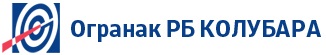 Најава испоруке добараФК.7.4.4.1.4Најава испоруке добараБрој:Датум:Ред. број  из УговораБрој јавне набавкеДатум иброј УговораШифра ЕРЦ                        Називи атрибутиЈММаса (kg/kom)Ознака материјалаШаржаОтпремница бројАтест бројДатум испоруке: Место испоруке: магацин.................Робу доставити у магацин радним даном од 7,00 до 12,00 час.За сваки магацин доставити посебну најаву испоруке.Напомена: Најаву испоруке доставити најмање 3 радна дана пре испоруке добара на:            е-mail: sanja.petkovic@rbkolubara.rs   Обавештење о испоруци добараФK.6.2.4.0.2Обавештење о испоруци добараДатум: ___________Име и презимеБр.личне карте/пасошaНапомена123Датум:Понуђач:М.П.Датум:Понуђач:М.П.ПРОДАВАЦ                          КУПАЦНазивЈП „Електропривреда Србије“ Београд - Огранак РБ Колубара_____________________________М.П.  _____________________________Име и презимефункција                 Иван Миловановић ,           финансијски   директорПРОДАВАЦ                          КУПАЦНазивЈП „Електропривреда Србије“ Београд - Огранак РБ Колубара_____________________________М.П.  _____________________________Име и презимефункција                Иван Миловановић,           финансијски директор